GOBIERNO REGIONAL DE HUANCAVELICADIRECCIÓN REGIONAL DE EDUCACIÓN DEHUANCAVELICA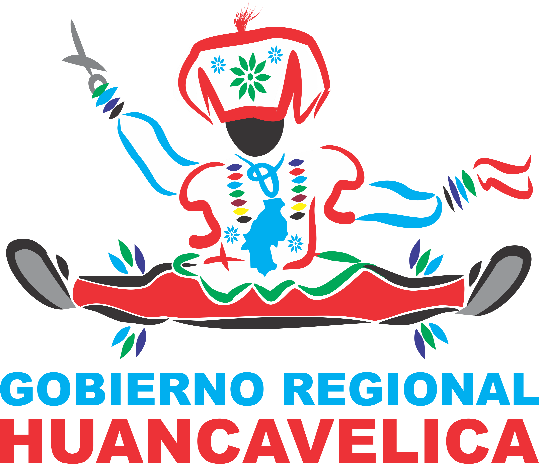 CONTRATACIÓN ADMINISTRATIVA DE SERVICIOSN° 005-2020/UGELH-HVCA/CPS-CASPRIMERA CONVOCATORIA CONTRATACIÓN DE PERSONAL BAJO EL RÉGIMEN ESPECIAL DE CONTRATACIÓN ADMINISTRATIVA DE SERVICIOS (CAS) EN EL MARCO DEL PROGRAMA PRESUPUESTAL 090 – DOCENTE RESPONSABLE DE “TALLERES DEPORTIVO-RECREATIVOS”HUANCAVELICA, FEBRERO DE 2020.-------------------------------------------------------------------------------------------------------------CAPÍTULO IGENERALIDADESENTIDAD CONVOCANTENombre	: UNIDAD DE GESTIÓN EDUCATIVA LOCAL RUC N° 20407590776DOMICILIO LEGALJr. Pablo B. Solís S/N° (Plaza Principal) del Barrio de San Cristóbal, Distrito, Provincia y Región de Huancavelica.FINALIDAD Facilitar el proceso de contratación bajo el régimen especial de contratación administrativa de servicios - CAS del personal (Docente Responsable de “Talleres Deportivo- Recreativos.) que prestará servicios en las intervenciones pedagógicas en el marco del Programa Presupuestal 0090: Logros de Aprendizaje de Estudiantes de la Educación Básica Regular; en el ámbito de la Unidad Ejecutora 303 Bagua y formular los lineamientos que orienten el proceso de selección y contratación de los profesionales necesarios que garanticen la implementación del programa mencionado.OBJETIVOS Orientar la adecuada y oportuna implementación del proceso de convocatoria, selección y contratación del personal: Docente Responsable de los “Talleres Deportivo-Recreativos, que prestarán servicio bajo el régimen CAS que contribuyan a la gestión del Programa Presupuestal 0090 “Logros de Aprendizaje de los Estudiantes de Educación Básica Regular- PELA”- 2020.   Brindar los perfiles y características de los puestos que serán contratados bajo el régimen CAS en las intervenciones pedagógicas en las II. EE. focalizadas como núcleo de formación de la iniciativa pedagógica “Talleres Deportivo-Recreativos” - WIÑAQ de la Unidad de Gestion Educativa Local Huancavelica, en el marco del Plan Nacional de Fortalecimiento de la Educación Física y Deporte escolar, aprobado con Resolución Ministerial N° 034-2015-MINEDU.   Garantizar que la selección del personal que prestará servicios bajo el régimen CAS, se desarrolle de manera transparente y en igualdad de oportunidades.DEPENDENCIA, UNIDAD ORGÁNICA Y/O ÁREA SOLICITANTE Área de Gestión Pedagógica - UGEL-HVCADEPENDENCIA ENCARGADA DE CONDUCIR EL PROCESO DE CONTRATACIÓNUnidad de Gestión Educativa Local de Huancavelica (UGEL-HVCA.), ALCANCEUnidad de Gestión Educativa Local de Huancavelica.Las Normas Legales emitidas por el Ministerio de Educación en el marco del programa presupuestal 090 “Logros de Aprendizaje de los Estudiantes de Educación Básica Regular- PELA”- 2020. BASE NORMATIVAConstitución Política del Perú Ley N° 28044, Ley General de Educación.Ley N° 27444, Ley de Procedimiento Administrativo General.Decreto Legislativo N° 1057, Decreto Legislativo que regula el régimen especial de Contratación Administrativa de Servicios, y su modificatoria. Ley N° 29849, Ley que establece la eliminación progresiva del régimen especial del Decreto Legislativo 1057 y otorga derechos laborales.Ley 28411, Ley General del Sistema Nacional de Presupuesto.Ley N° 27806, Ley de Transparencia y de acceso a la Información Publica.Ley N° 27815, Código de Ética de la Función Publica y Normas Complementarias.Ley N° 29973, Ley General de la Persona con Discapacidad.Ley N° 29944, Ley de Reforma Magisterial y su Reglamento aprobado por Decreto Supremo N° 004-2013-ED.Decreto de Urgencia N°014-2019, Decreto de Urgencia que aprueba el Presupuesto del         Sector Público para el Año Fiscal 2020.Resolucion Ministerial N°027-2020 – MINEDU, “Norma Tecnica: Disposiciones para la Aplicación de las intervenciones y acciones Pedagogicas del Ministerio de Educacion en los Gobiernos Regionales y Lima Metropolitana en el Año Fiscal 2020”Resolucion Ministerial N°451-2014-MINEDU, que crea el modelo de servicio educativo “Jornada Escolar Completa para las Instituciones Educativas Publicas del Nivel de Educacion Secundaria”.Resolucion Viceministerial N°326-2019-MINEDU; que aprueba l Norma Tecnica denominada “Disposiciones para la implementación del Modelo de Servicio Educativo Jornada Escolar Completa para las Instituciones Educativas Publicas del Nivel de Educacion Secundaria”.Resolucion Ministerial N°027-2020-MINEDU, Norma para la contratación administrativa de servicios del personal de las intervenciones y acciones pedagógicas, en el marco de los Programas Presupuestales 0080, 0090, 0106 y 0150. Para el año 2020.DISPOSICIONES ESPECÍFICAS DE LA DRE Y LA UGEL:Contratar, previo concurso público a cargo de la Comisión Permanente de Selección de Personal Bajo el Régimen Laboral Especial del Decreto Legislativo N° 1057 (CAS) de la Unidad de Gestión Educativa Local de Huancavelica, para el año Fiscal 2020 para la implementación de las Intervenciones Pedagógicas en el Marco del Programa Presupuestal 090 - Logros de Aprendizaje de estudiantes de la Educación Básica Regular de acuerdo a lo establecido en la Resolucion Ministerial N° 027-2019-MINEDU, Norma para la contratación administrativa de servicios del personal de las intervenciones y acciones pedagógicas, en el marco de los Programas Presupuestales 090, Para el año 2019. .Docente Responsable de talleres Deportivos Recreativos.Garantizar que el personal que se contrate no se encuentre incurso en los impedimentos y prohibiciones que establece el artículo 4 del Decreto Supremo N° 075-2008-PCM, Reglamento del Decreto Legislativo N° 1057, que regula el Régimen Especial de Contratación Administrativa de Servicios. Disponer y supervisar los mecanismos necesarios para el control de asistencia, puntualidad y cumplimiento de la jornada laboral del personal contratado mediante CAS en las intervenciones del Programa Presupuestal.PLAZAS PARA COBERTURA POR CONTRATO CAS DE LA UGEL-HVCA.CRONOGRAMA Y ETAPAS DEL PROCESO DE CONTRATACIÓN ADMINISTRATIVA DE SERVICIOS (CAS).	CAPÍTULO IIPRESENTACIÓN DE SOBRE.La presentación se efectuará en un sobre cerrado y estarán dirigidas a la Comisión Especial de Evaluación CAS, conforme al siguiente detalle:CONTENIDO DE LOS SOBRES:En los sobres se presentarán: La documentación de presentación obligatoria (anexos) y los documentos que sustente la Hoja de Vida (Experiencia, Conocimiento, Formación Profesional) en copias legibles y fedateadas, (debidamente foliados enumerados de inicio a fin e indicando el número total y final de folios). Aquellas propuestas que no cumplan con lo antes señalado se tendrán como no presentada. Asimismo, los documentos no legibles no serán considerados para la evaluación. El postulante será responsable de la exactitud y veracidad de los documentos presentados. Los formatos podrán ser llenados por cualquier medio, incluyendo el manual, debiendo llevar el sello y la rúbrica del postulante.Los documentos que se presentarán serán fedateados por la UGELH. Del mismo modo, una vez culminado el presente proceso los documentos quedarán en archivo del proceso, por lo que no procederán las solicitudes de devolución. Los documentos deben ser presentados en un folder manila de acuerdo a los siguientes colores que a continuación se detalla.Docente Responsable de talleres Deportivos Recreativos (CELESTE)DE LA PRESENTACIÓN DE LA HOJA DE VIDADocumentación de presentación obligatoria: Copia del DNI del postulante.Declaración Jurada de datos del postulante, Anexo Nº 01Declaración Jurada en la que el postulante declare que cumplirá con las prestaciones a su cargo relacionadas al objeto de la contratación, Anexo Nº 02Declaración Jurada en la que el postulante declare que no se encuentra inhabilitado administrativa o judicialmente para contratar con el Estado, Anexo Nº 03Declaración Jurada en la que el postulante señale que no recibe del Estado doble percepción de ingresos, Anexo Nº 04Declaración Jurada en la que el postulante señale declare algún parentesco que tuviese con funcionarios de la UGELH y la Comisión de Selección y Evaluación. Anexo Nº 05Currículum Vitae firmado en cada página con valor de declaración jurada y documentado con copia simple. Se debe de presentar un cuadro resumen de su experiencia en el objeto de la contratación. Anexo 06. Dicho cuadro deberá ser sustentado con la documentación correspondiente. Declaración Juarda de no tener vínculo laboral con los integrantes de la Comisión. Anexo N° 07.Declaración Jurada de no estar inscrito en el Registro de Deudores Alimentarios Morosos. Anexo N° 08.Declaración Jurada de Veracidad de la Documentación Presentada. Anexo N° 09.Declaración jurada de Buen Estado de Salud. Anexo N° 10.Nota importante: Los documentos mencionados,  son declaraciones juradas, por lo que deben registrar todos los datos solicitados y firmar en cada una de ellas, a excepción del (Anexo 5) (Se firmará en uno de ellos de acuerdo a lo que indica dicho anexo, si no tiene parentesco firmar en la parte superior y si tiene  parentesco con algún miembro de  la Comisión de Selección y Evaluación,  consignará los nombres y apellidos en el recuadro correspondiente, firmando al pie en la parte inferior;  caso contrario,   serán observados y retirados del proceso de evaluación). Para el numeral g) el postulante deberá de adjuntar a su currículo vitae el o los contactos de referencia (número de celulares) de los tres últimos trabajos desempeñados para la verificación de la información proporcionada.EVALUACIÓN DE EXPEDIENTE (CURRICULUM VITAE):La evaluación de la propuesta se realizará en tres (03) Etapas: Evaluación Curricular y Entrevista. Los factores de evaluación dentro del proceso de selección se tendrán un máximo y un mínimo de puntos, distribuyéndose de esta manera.Evaluación de Expediente (Curriculum Vitae):Se verificará que el curriculum vitae cumpla con todos los requisitos mínimos y el perfil establecido. Las propuestas que no cumpla con uno (1) o más requisitos mínimos y del perfil no serán admitidas, quedando DESCALIFICADA. Solo a aquellas propuestas admitidas, el Comité Especial les aplicara los factores de evaluación. De ser clasificado (APTO). Pasará a la siguiente etapa para lo cual deberá acreditar como mínimo 30 puntos y máximo 50. Los resultados de las evaluaciones aplicadas a cada postulante, serán publicados de acuerdo al cronograma.  Entrevista del Dominio de las Capacidades al cargo al que postula:En su segunda fase la Comisión verificará el dominio de las capacidades al cargo al que postula según los criterios señalados más arriba para lo cual el puntaje, máximo es de 50 puntos. RESULTADOS DE LA EVALUACIÓN. La relación de postulantes que resulten ganadores se publicarán en la página web de la Unidad de Gestión Educativa Local de Huancavelica sito ( www.ugelhuancavelica.gob.pe/web/ ) y en Panel de la Oficina de Área de Gestión Pedagógica  de la sede de la Unidad de Gestión Educativa Local de Huancavelica. De conformidad con la normativa del Decreto Legislativo N° 1057 y su Reglamento, no existe la posibilidad de cuestionar los resultados de la evaluación.NOTA: Los participantes que no hayan resultado ganadores podrán recoger sus sobres sólo hasta después de los 07 días calendarios de haber culminado el proceso de selección. La Entidad se reserva el derecho de ponerlos a disposición para los fines que sean convenientes.ACTO PÚBLICO DE ADJUDICACIÓN En acto público de adjudicación, se realizará llamando al seleccionado que haya alcanzado el mayor puntaje en orden de méritos el cual procederá a elegir una de las plazas ofertadas en el presente concurso entregándosele un acta de adjudicación el mismo que deberá ser presentado al momento de la suscripción del respectivo contrato. Una vez que el primero haya elegido una vacante se procederá a llamar al segundo el cual elegirá una plaza conforme al procedimiento antes señalado; posteriormente se seguirá con el mismo procedimiento para los demás seleccionados en estricto orden de méritos y prelación, en ese sentido, las elecciones de las vacantes serán adjudicados de forma personal por los seleccionados no aceptándose la participación de representantes. Del mismo modo, se procederá a llamar a los seleccionados hasta en tres oportunidades, de no existir respuesta alguna por parte del seleccionado se le tomará por desistido del presente concurso, llamándose al siguiente en orden de méritos. En caso de existir empate en los puntajes finales, se tendrá en cuenta la experiencia laboral; y, si persistiera el empate se tomará en cuenta la antigüedad del Título Pedagógico y/o Licenciatura. DE LA SUSCRIPCIÓN DEL CONTRATO La Comisión de Evaluación y Selección después de haber adjudicado hará el informe correspondiente, para suscribir el respectivo Contrato Administrativo de Servicios, vencido dicho plazo sin que el seleccionado lo suscriba, se procederá a notificar al que ocupó en estricto orden de mérito para que en el plazo señalado anteriormente se proceda a la suscripción del contrato. De la misma manera, en caso no se suscribiera con el segundo se procederá a notificar el tercero contando éste con idéntico plazo para la suscripción del respectivo contrato. A la firma del contrato del postor adjudicado, será requisito indispensable la presentación de la documentación original para la contrastación respectiva. DE LA DECLARATORIA DE DESIERTO O DE LA CANCELACIÓN DEL PROCESO. Declaratoria del proceso como desierto:El proceso de selección puede ser declarado desierto en alguno de supuestos siguientes:Cuando no se presentan postulantes al proceso de selección. Cuando ninguno de los postulantes cumple con los requisitos mínimos. Cuando habiendo cumplido los requisitos mínimos, ninguno de los postulantes obtiene puntaje mínimo en las etapas de evaluación del proceso. Cancelación del proceso de selecciónEl proceso de selección puede ser cancelado, sin que sea responsabilidad de le entidad, en cualquiera de los supuestos siguientes:Cuando se cancele la necesidad del servicio de la entidad con posterioridad al inicio del proceso de selección. Por restricciones presupuestales Otras debidamente justificadas 3.8.   DE LAS BONIFICACIONES:Se otorgará una bonificación del 10% sobre el puntaje obtenido en la Etapa de Entrevista Personal, a los postulantes que hayan acreditado ser Licenciados de las Fuerzas Armadas, de conformidad con la Ley 29248 y su Reglamento.Asimismo, las personas con discapacidad que cumplan con los requisitos para el cargo y hayan obtenido un puntaje aprobatorio, obtendrán una bonificación del 15% del puntaje final obtenido, según Ley 28164, Ley que modifica diversos artículos de la Ley 27050 – Ley de Personas con Discapacidad. Deberán acreditar con la Certificación expedida por CONADIS  NOTA: EL POSTULANTE GANADOR QUE RENUNCIE A SU PLAZA, LA CUAL ESTARÁ REGISTRADA EN LA BASE DE DATOS, QUEDARÁ IMPEDIDO DE VOLVER A POSTULAR A CONVOCATORIAS POSTERIORES.CAPITULO IIIANEXO N° 01CARTA DE DECLARACIÓN JURADA DE DATOS DEL POSTULANTESeñores:COMISIÓN DE SELECCIÓN Y EVALUACIÓN CONTRATACIÓN ADMINISTRATIVA DE SERVICIOS Nº 005-2020/UGEL.HVCA/CPS-CAS Presente.-De mi consideración:El suscrito, DECLARO BAJO JURAMENTO que la siguiente información se sujeta a la verdad:Nota: Son datos obligatorios (*), postulante que no consigne será descalificado.Huancavelica, ,…… de…….…………….. de 2020.ANEXO N° 02CARTA DE DECLARACIÓN JURADA DE CUMPLIMIENTO DE PRESTACIONESSeñoresCOMISIÓN DE SELECCIÓN Y EVALUACIÓN CONTRATACIÓN ADMINISTRATIVA DE SERVICIOS Nº 005-2020/UGEL.HVCA/CPS-CASPresente.-De mi consideración:El que suscribe ………………………………………………………………………………………., identificado con DNI Nº ........................................,  con RUC Nº …………………………………….………, domiciliado en ………………………………………………………………..........................................., que se presenta como postulante de la Contratación Administrativa de Servicios Nº 005-2020/UGEL.HVCA/CPS-CAS, declaro bajo juramento: Que cumpliré con las prestaciones a mi cargo relacionadas al objeto de la contratación.Que las labores serán realizadas a tiempo completo / exclusivo Que cuento con disponibilidad inmediata Huancavelica, ,…… de…….…………….. de 2020..ANEXO N° 03CARTA DE DECLARACIÓN JURADA DE NO ESTAR INHABILITADOSeñoresCOMISIÓN DE SELECCIÓN Y EVALUACIÓN CONTRATACIÓN ADMINISTRATIVA DE SERVICIOS Nº 005-2020/UGEL.HVCA/CPS-CASPresente.-De mi consideración:El que suscribe …………………………………………………………………………………………., identificado con DNI Nº ........................................,  con RUC Nº ………………………………………..………, domiciliado en .........................................................................................................., que se presenta como postulante de la Contratación Administrativa de Servicios Nº 005-2020/UGEL.HVCA/CPS-CAS, declaro bajo juramento: Que no me encuentro inhabilitado administrativa o judicialmente para contratar con el Estado.Que no me encuentro impedido para ser postulante o contratistaHuancavelica, ,…… de…….…………….. de 2020.ANEXO N° 04CARTA DE DECLARACIÓN JURADA DE DOBLE PERCEPCIÓNSeñoresCOMISIÓN DE SELECCIÓN Y EVALUACIÓN  CONTRATACIÓN  ADMINISTRATIVA DE SERVICIOS  Nº 005-2020/UGEL.HVCA/CPS-CAS.Presente.-De mi consideración:El que suscribe …………………………………………………………………………..……….., identificado con DNI Nº ..............................................,  con RUC Nº …………………..........…………, domiciliado en ....................................................................................................................., que se presenta como postulante de la Contratación Administrativa de Servicios Nº 005-2020/UGEL.HVCA/CPS-CAS, declaro bajo juramento: Que no me encuentro inmerso dentro de la incompatibilidad de ingresos establecido en el artículo N° 7 del Decreto de Urgencia Nº 020-2010 “Normas de Austeridad y Racionalidad en el Gasto Público”, el cual precisa que en el Sector Público no se podrá percibir simultáneamente remuneración y pensión, incluidos honorarios por servicios no personales, asesorías o consultorías, salvo por función docente y la percepción de dietas por participación de uno (1) de los directorios de entidades o empresas públicas, el cual se encuentra concordante con lo dispuesto en el artículo 3 de la Ley N° 28175 - Ley Marco del Empleo Público.Huancavelica, ,…… de…….…………….. de 2020.ANEXO N° 05LEY Nº 26771 - DECLARACIÓN JURADA DE PARENTESCOSeñores:COMISIÓN DE SELECCIÓN Y EVALUACIÓN  CONTRATACIÓN ADMINISTRATIVA DE SERVICIOS Nº  005-2020/UGEL.HVCA/CPS-CASPresente.-De mi consideración:Declaro bajo juramento que no me une parentesco alguno hasta el cuarto grado de consanguinidad, segundo de afinidad o por razón de matrimonio o uniones de hecho, con persona que a la fecha viene prestando servicios a la Dirección Regional de Educación de Huancavelica y la Comisión de Selección y Evaluación de la UGEL-HVCA, bajo cualquier vinculación laboral o contractual que tengan la facultad de nombramiento y contratación de personal en el Sector Público o que tenga injerencia directa o indirecta en el proceso de selección.Ratifico la veracidad de lo declarado, sometiéndome de no ser así a las correspondientes acciones administrativas y de ley.Huancavelica, ,…… de…….…………….. de 2020.EN CASO DE TENER PARIENTESDeclaro bajo juramento que la Dirección Regional de Educación de Huancavelica, presta servicios la(s) persona(s) cuyo(s) apellido(s) indico, a quien o quienes me une la relación o vinculo de afinidad (A) o consanguinidad (C), vinculo matrimonial (M) y unión de hecho (UH), señalados a continuación:Huancavelica, ,…… de…….…………….. de 2020.ANEXO N° 06CARTA DE PRESENTACIÓN DE EXPERIENCIA EN EL OBJETO DE LA CONTRATACIÓNSeñoresCOMISIÓN DE SELECCIÓN Y EVALUACIÓN  CONTRATACIÓN ADMINISTRATIVA DE SERVICIOS Nº 005-2020/UGEL.HVCA/CPS-CAS. Presente. -De mi consideración:El que suscribe …………………………………………………………………………………………., identificado con DNI Nº .......................................,  con RUC Nº ……………………………….……………, domiciliado en ………………………………………………………………….........................................., que se presenta como postulante de la Contratación Administrativa de Servicios Nº 005-2020/UGEL.HVCA/CPS-CAS, presento la relación de los servicios en el objeto de la contratación realizados por mi persona:Huancavelica, ,…… de…….…………….. de 2020.NOTA 1: Aquellas propuestas que no consignen los datos pedidos en el cuadro, no serán tomados en cuenta. NOTA 2: En caso de comprobarse falsedad alguna a los datos consignados me someto a las sanciones contempladas en el    Art. 427 del Código Penal, tipificado como delito contra la fe pública en general.ANEXO N° 07DECLARACIÓN JURADA DE NO TENER VINCULO SeñoresCOMISIÓN DE SELECCIÓN Y EVALUACIÓN  CONTRATACIÓN  ADMINISTRATIVA DE SERVICIOS  Nº 005-2020/UGEL.HVCA/CPS-CAS.Presente.-De mi consideración:El que suscribe ……………………………………………………………………………….., identificado con DNI Nº …............................,  con RUC Nº …………………………….………..…..…………, domiciliado en ..................................................................................................................................., que se presenta como postulante de la Contratación Administrativa de Servicios Nº 005-2020/UGEL.HVCA/CPS-CAS., declaro bajo juramento: Que no tengo vínculo laboral o contractual con la Entidad a la cual me presento.En caso de incurrir en fraude o falsedad de la presente Declaración Jurada me someto a las sanciones de Ley que corresponda Huancavelica, ,…… de…….…………….. de 2020.ANEXO N° 08DECLARACIÓN JURADA DE NO ESTAR REGISTRADO EN EL REDAMMediante el presente, el que suscribe …………………………………….…………….., identificado con DNI Nº ................,  con RUC Nº …………… y domiciliado en .........................................., declaro bajo juramento no estar registrado como deudor alimentario moroso.Esta declaración la realizo a fin de dar cumplimiento a lo establecido en el artículo 8 de la Ley N° 28970 – Ley que crea el Registro de Deudores Alimentarios Morosos – REDAM.Asimismo, declaro conocer los alcances y sanciones administrativas y penales, previstas en la normatividad legal vigente, por la falsedad de la información proporcionada a terceros.Huancavelica, ………de…….…………….. de 2020...........................................................Firma, nombre del postulante y huella digitalANEXO N° 09CARTA DE DECLARACIÓN JURADA DE VERACIDAD DE LA DOCUMENTACIÓN PRESENTADASeñoresCOMISIÓN DE SELECCIÓN Y EVALUACIÓN CONTRATACIÓN ADMINISTRATIVA DE SERVICIOS Nº 005-2020/UGEL.HVCA/CPS-CASPresente.-De mi consideración:El que suscribe …………………………………………………………………………………………., identificado con DNI Nº ........................................,  con RUC Nº ………………………………………..………, domiciliado en .........................................................................................................., que se presenta como postulante de la Contratación Administrativa de Servicios Nº 005-2020/UGEL.HVCA/CPS-CAS., declaro bajo juramento: Que todo el currículo vitae presentado a la convocatoria es copia fiel de la documentación original.En caso de comprobarse falsedad alguna a los datos consignados me someto a las sanciones contempladas en el Art. 427° del Código Penal, tipificado como delito contra la fe pública en general.Huancavelica, ………de…….…………….. de 2020.ANEXO N° 10CARTA DE DECLARACIÓN JURADA DE BUEN ESTADO DE SALUDSeñoresCOMISIÓN DE SELECCIÓN Y EVALUACIÓN CONTRATACIÓN ADMINISTRATIVA DE SERVICIOS Nº 005-2020/UGEL.HVCA/CPS-CAS. Presente.-De mi consideración:El que suscribe,……………………………………………………………………………………………………………………………………… …………………………………………………………………………………….………………………, identificado con DNI Nº............................, RUC Nº......................, DECLARO BAJO JURAMENTO encontrarme en buen estado de salud física y mental, no presentar enfermedad crónica ni efecto contagioso y tener las condiciones físicas y mentales necesarias para el desempeño de mis labores en caso sea ganador.Huancavelica, ………de…….…………….. de 2020.ITEMINTERVENCIONES CARGO CANTIDAD VACANTES IPP. 090 – “Logros de Aprendizaje de los Estudiantes de Educación Básica Regular- PELA”- 2020. Docente Responsable de talleres Depòrtivos - Recreativos 2N°ACTIVIDADCRONOGRAMACRONOGRAMAN°ACTIVIDADINICIOFIN01Aprobación de la Convocatoria y cronograma regional04/02/202004/02/202002Elaboración y aprobación de los TDR04/02/202004/02/202003Presentación en la Dirección Regional de Trabajo05/02/202005/02/202004Publicación en el Ministerio de Trabajo y en el portal Institucional de la UGEL HVCA.05/02/202018/02/202005Presentación del currículo vitae documentado19/02/202020/02/202006Evaluación Curricular de todos los postulantes de los diferentes puestos.21/02/202021/02/202007Publicación de resultados de la evaluación curricular (aptos y no aptos) a través del portal institucional21/02/202021/02/202008Presentación y absolución de reclamos 24/02/202024/02/202010Publicación de resultados (aptos y no aptos).24/02/202024/02/2020Entrevista a los postulantes Entrevista a los postulantes 11Entrevista (personal).25/02/202025/02/202012Publicación de Resultados Finales a través del Portal Institucional25/02/202025/02/202012Adjudicación de plazas vacantes26/02/202026/02/202013Informe a la UGEL/ DREH y suscripción del contrato.27/02/202027/02/20201.5.3 Perfiles CAS  –  Implementación de la gestión del currículo a través de actividad educativa complementaria “Talleres Deportivo - Recreativos”1.5.3 Perfiles CAS  –  Implementación de la gestión del currículo a través de actividad educativa complementaria “Talleres Deportivo - Recreativos”1.5.3 Perfiles CAS  –  Implementación de la gestión del currículo a través de actividad educativa complementaria “Talleres Deportivo - Recreativos”1.5.3 Perfiles CAS  –  Implementación de la gestión del currículo a través de actividad educativa complementaria “Talleres Deportivo - Recreativos”1.5.3 Perfiles CAS  –  Implementación de la gestión del currículo a través de actividad educativa complementaria “Talleres Deportivo - Recreativos”1.5.3 Perfiles CAS  –  Implementación de la gestión del currículo a través de actividad educativa complementaria “Talleres Deportivo - Recreativos”1.5.3 Perfiles CAS  –  Implementación de la gestión del currículo a través de actividad educativa complementaria “Talleres Deportivo - Recreativos”1.5.3 Perfiles CAS  –  Implementación de la gestión del currículo a través de actividad educativa complementaria “Talleres Deportivo - Recreativos”1.5.3 Perfiles CAS  –  Implementación de la gestión del currículo a través de actividad educativa complementaria “Talleres Deportivo - Recreativos”1.5.3 Perfiles CAS  –  Implementación de la gestión del currículo a través de actividad educativa complementaria “Talleres Deportivo - Recreativos”1.5.3 Perfiles CAS  –  Implementación de la gestión del currículo a través de actividad educativa complementaria “Talleres Deportivo - Recreativos”1.5.3 Perfiles CAS  –  Implementación de la gestión del currículo a través de actividad educativa complementaria “Talleres Deportivo - Recreativos”1.5.3 Perfiles CAS  –  Implementación de la gestión del currículo a través de actividad educativa complementaria “Talleres Deportivo - Recreativos”1.5.3 Perfiles CAS  –  Implementación de la gestión del currículo a través de actividad educativa complementaria “Talleres Deportivo - Recreativos”1.5.3 Perfiles CAS  –  Implementación de la gestión del currículo a través de actividad educativa complementaria “Talleres Deportivo - Recreativos”1.5.3 Perfiles CAS  –  Implementación de la gestión del currículo a través de actividad educativa complementaria “Talleres Deportivo - Recreativos”1.5.3 Perfiles CAS  –  Implementación de la gestión del currículo a través de actividad educativa complementaria “Talleres Deportivo - Recreativos”1.5.3 Perfiles CAS  –  Implementación de la gestión del currículo a través de actividad educativa complementaria “Talleres Deportivo - Recreativos”Anexo 1.5.3.1 Docente Responsable Anexo 1.5.3.1 Docente Responsable Anexo 1.5.3.1 Docente Responsable IDENTIFICACION DEL PUESTO IDENTIFICACION DEL PUESTO IDENTIFICACION DEL PUESTO IDENTIFICACION DEL PUESTO IDENTIFICACION DEL PUESTO IDENTIFICACION DEL PUESTO IDENTIFICACION DEL PUESTO IDENTIFICACION DEL PUESTO IDENTIFICACION DEL PUESTO Órgano o Unidad Orgánica: Unidad de Gestión Educativa Local Unidad de Gestión Educativa Local Unidad de Gestión Educativa Local Unidad de Gestión Educativa Local Unidad de Gestión Educativa Local Unidad de Gestión Educativa Local Unidad de Gestión Educativa Local Unidad de Gestión Educativa Local Órgano o Unidad Orgánica: Unidad de Gestión Educativa Local Unidad de Gestión Educativa Local Unidad de Gestión Educativa Local Unidad de Gestión Educativa Local Unidad de Gestión Educativa Local Unidad de Gestión Educativa Local Unidad de Gestión Educativa Local Unidad de Gestión Educativa Local Nombre del puesto:Docente Responsable Docente Responsable Docente Responsable Docente Responsable Docente Responsable Docente Responsable Docente Responsable Docente Responsable Dependencia Jerárquica Lineal: Director (a) de la Institución Educativa Director (a) de la Institución Educativa Director (a) de la Institución Educativa Director (a) de la Institución Educativa Director (a) de la Institución Educativa Director (a) de la Institución Educativa Director (a) de la Institución Educativa Director (a) de la Institución Educativa Fuente de Financiamiento:XRROORDROtros Especificar: Programa Presupuestal:  0090 Logros de los Aprendizajes de los Estudiantes de Educación Básica Regular. 0090 Logros de los Aprendizajes de los Estudiantes de Educación Básica Regular. 0090 Logros de los Aprendizajes de los Estudiantes de Educación Básica Regular. 0090 Logros de los Aprendizajes de los Estudiantes de Educación Básica Regular. 0090 Logros de los Aprendizajes de los Estudiantes de Educación Básica Regular. 0090 Logros de los Aprendizajes de los Estudiantes de Educación Básica Regular. 0090 Logros de los Aprendizajes de los Estudiantes de Educación Básica Regular. 0090 Logros de los Aprendizajes de los Estudiantes de Educación Básica Regular. Actividad: 50056295005629500562950056295005629500562950056295005629Actividad: 50056295005629500562950056295005629500562950056295005629Actividad: 50056295005629500562950056295005629500562950056295005629Intervención: Talleres Deportivo - Recreativos Talleres Deportivo - Recreativos Talleres Deportivo - Recreativos Talleres Deportivo - Recreativos Talleres Deportivo - Recreativos Talleres Deportivo - Recreativos Talleres Deportivo - Recreativos Talleres Deportivo - Recreativos MISIÓN DEL PUESTO MISIÓN DEL PUESTO MISIÓN DEL PUESTO MISIÓN DEL PUESTO MISIÓN DEL PUESTO MISIÓN DEL PUESTO MISIÓN DEL PUESTO MISIÓN DEL PUESTO MISIÓN DEL PUESTO Gestionar la implementación de los Talleres Deportivos – Recreativos Gestionar la implementación de los Talleres Deportivos – Recreativos Gestionar la implementación de los Talleres Deportivos – Recreativos Gestionar la implementación de los Talleres Deportivos – Recreativos Gestionar la implementación de los Talleres Deportivos – Recreativos Gestionar la implementación de los Talleres Deportivos – Recreativos Gestionar la implementación de los Talleres Deportivos – Recreativos Gestionar la implementación de los Talleres Deportivos – Recreativos Gestionar la implementación de los Talleres Deportivos – Recreativos FUNCIONES DEL PUESTO FUNCIONES DEL PUESTO FUNCIONES DEL PUESTO FUNCIONES DEL PUESTO FUNCIONES DEL PUESTO FUNCIONES DEL PUESTO FUNCIONES DEL PUESTO FUNCIONES DEL PUESTO FUNCIONES DEL PUESTO Promocionar los servicios que ofrece el núcleo del Taller Complementario en el ámbito distrital teniendo como soporte a las Unidades de Gestión Educativa Local.Promocionar los servicios que ofrece el núcleo del Taller Complementario en el ámbito distrital teniendo como soporte a las Unidades de Gestión Educativa Local.Promocionar los servicios que ofrece el núcleo del Taller Complementario en el ámbito distrital teniendo como soporte a las Unidades de Gestión Educativa Local.Promocionar los servicios que ofrece el núcleo del Taller Complementario en el ámbito distrital teniendo como soporte a las Unidades de Gestión Educativa Local.Promocionar los servicios que ofrece el núcleo del Taller Complementario en el ámbito distrital teniendo como soporte a las Unidades de Gestión Educativa Local.Promocionar los servicios que ofrece el núcleo del Taller Complementario en el ámbito distrital teniendo como soporte a las Unidades de Gestión Educativa Local.Promocionar los servicios que ofrece el núcleo del Taller Complementario en el ámbito distrital teniendo como soporte a las Unidades de Gestión Educativa Local.Promocionar los servicios que ofrece el núcleo del Taller Complementario en el ámbito distrital teniendo como soporte a las Unidades de Gestión Educativa Local.Promocionar los servicios que ofrece el núcleo del Taller Complementario en el ámbito distrital teniendo como soporte a las Unidades de Gestión Educativa Local.Planifica, coordina y gestiona las actividades a desarrollarse en el núcleo.Planifica, coordina y gestiona las actividades a desarrollarse en el núcleo.Planifica, coordina y gestiona las actividades a desarrollarse en el núcleo.Planifica, coordina y gestiona las actividades a desarrollarse en el núcleo.Planifica, coordina y gestiona las actividades a desarrollarse en el núcleo.Planifica, coordina y gestiona las actividades a desarrollarse en el núcleo.Planifica, coordina y gestiona las actividades a desarrollarse en el núcleo.Planifica, coordina y gestiona las actividades a desarrollarse en el núcleo.Planifica, coordina y gestiona las actividades a desarrollarse en el núcleo.Elaborar y organizar los horarios de atención de las disciplinas ofrecidas por el núcleo considerando los grupos por edades, habilidades diferenciadas y necesidades de los usuariosElaborar y organizar los horarios de atención de las disciplinas ofrecidas por el núcleo considerando los grupos por edades, habilidades diferenciadas y necesidades de los usuariosElaborar y organizar los horarios de atención de las disciplinas ofrecidas por el núcleo considerando los grupos por edades, habilidades diferenciadas y necesidades de los usuariosElaborar y organizar los horarios de atención de las disciplinas ofrecidas por el núcleo considerando los grupos por edades, habilidades diferenciadas y necesidades de los usuariosElaborar y organizar los horarios de atención de las disciplinas ofrecidas por el núcleo considerando los grupos por edades, habilidades diferenciadas y necesidades de los usuariosElaborar y organizar los horarios de atención de las disciplinas ofrecidas por el núcleo considerando los grupos por edades, habilidades diferenciadas y necesidades de los usuariosElaborar y organizar los horarios de atención de las disciplinas ofrecidas por el núcleo considerando los grupos por edades, habilidades diferenciadas y necesidades de los usuariosElaborar y organizar los horarios de atención de las disciplinas ofrecidas por el núcleo considerando los grupos por edades, habilidades diferenciadas y necesidades de los usuariosElaborar y organizar los horarios de atención de las disciplinas ofrecidas por el núcleo considerando los grupos por edades, habilidades diferenciadas y necesidades de los usuariosDesarrollar las disciplinas deportivas y actividades recreativas planificadas con su grupo de estudiantes.Desarrollar las disciplinas deportivas y actividades recreativas planificadas con su grupo de estudiantes.Desarrollar las disciplinas deportivas y actividades recreativas planificadas con su grupo de estudiantes.Desarrollar las disciplinas deportivas y actividades recreativas planificadas con su grupo de estudiantes.Desarrollar las disciplinas deportivas y actividades recreativas planificadas con su grupo de estudiantes.Desarrollar las disciplinas deportivas y actividades recreativas planificadas con su grupo de estudiantes.Desarrollar las disciplinas deportivas y actividades recreativas planificadas con su grupo de estudiantes.Desarrollar las disciplinas deportivas y actividades recreativas planificadas con su grupo de estudiantes.Desarrollar las disciplinas deportivas y actividades recreativas planificadas con su grupo de estudiantes.Garantizar el registro y seguimiento a la progresión de los estudiantesGarantizar el registro y seguimiento a la progresión de los estudiantesGarantizar el registro y seguimiento a la progresión de los estudiantesGarantizar el registro y seguimiento a la progresión de los estudiantesGarantizar el registro y seguimiento a la progresión de los estudiantesGarantizar el registro y seguimiento a la progresión de los estudiantesGarantizar el registro y seguimiento a la progresión de los estudiantesGarantizar el registro y seguimiento a la progresión de los estudiantesGarantizar el registro y seguimiento a la progresión de los estudiantesSensibilizar a los padres de familia y a la comunidad educativa en general para involucrarlos en las diferentes actividades que se haganSensibilizar a los padres de familia y a la comunidad educativa en general para involucrarlos en las diferentes actividades que se haganSensibilizar a los padres de familia y a la comunidad educativa en general para involucrarlos en las diferentes actividades que se haganSensibilizar a los padres de familia y a la comunidad educativa en general para involucrarlos en las diferentes actividades que se haganSensibilizar a los padres de familia y a la comunidad educativa en general para involucrarlos en las diferentes actividades que se haganSensibilizar a los padres de familia y a la comunidad educativa en general para involucrarlos en las diferentes actividades que se haganSensibilizar a los padres de familia y a la comunidad educativa en general para involucrarlos en las diferentes actividades que se haganSensibilizar a los padres de familia y a la comunidad educativa en general para involucrarlos en las diferentes actividades que se haganSensibilizar a los padres de familia y a la comunidad educativa en general para involucrarlos en las diferentes actividades que se haganOtras actividades inherentes a sus funciones que le asigne la UGEL referidas a las actividades de horas complementarias y talleres deportivos - recreativos.Otras actividades inherentes a sus funciones que le asigne la UGEL referidas a las actividades de horas complementarias y talleres deportivos - recreativos.Otras actividades inherentes a sus funciones que le asigne la UGEL referidas a las actividades de horas complementarias y talleres deportivos - recreativos.Otras actividades inherentes a sus funciones que le asigne la UGEL referidas a las actividades de horas complementarias y talleres deportivos - recreativos.Otras actividades inherentes a sus funciones que le asigne la UGEL referidas a las actividades de horas complementarias y talleres deportivos - recreativos.Otras actividades inherentes a sus funciones que le asigne la UGEL referidas a las actividades de horas complementarias y talleres deportivos - recreativos.Otras actividades inherentes a sus funciones que le asigne la UGEL referidas a las actividades de horas complementarias y talleres deportivos - recreativos.Otras actividades inherentes a sus funciones que le asigne la UGEL referidas a las actividades de horas complementarias y talleres deportivos - recreativos.Otras actividades inherentes a sus funciones que le asigne la UGEL referidas a las actividades de horas complementarias y talleres deportivos - recreativos.COORDINACIONES PRINCIPALES COORDINACIONES PRINCIPALES COORDINACIONES PRINCIPALES COORDINACIONES PRINCIPALES COORDINACIONES PRINCIPALES COORDINACIONES PRINCIPALES COORDINACIONES PRINCIPALES COORDINACIONES PRINCIPALES COORDINACIONES PRINCIPALES Coordinaciones Internas Coordinaciones Internas Coordinaciones Internas Coordinaciones Internas Coordinaciones Internas Coordinaciones Internas Coordinaciones Internas Coordinaciones Internas Coordinaciones Internas Director de Institución Educativa, Técnico Deportivo.Director de Institución Educativa, Técnico Deportivo.Director de Institución Educativa, Técnico Deportivo.Director de Institución Educativa, Técnico Deportivo.Director de Institución Educativa, Técnico Deportivo.Director de Institución Educativa, Técnico Deportivo.Director de Institución Educativa, Técnico Deportivo.Director de Institución Educativa, Técnico Deportivo.Director de Institución Educativa, Técnico Deportivo.Coordinaciones Externas Coordinaciones Externas Coordinaciones Externas Coordinaciones Externas Coordinaciones Externas Coordinaciones Externas Coordinaciones Externas Coordinaciones Externas Coordinaciones Externas MINEDU, UGEL y/u otras organizaciones vinculadas al trabajo de promoción de las actividades Deportivas – Recreativas, otros.MINEDU, UGEL y/u otras organizaciones vinculadas al trabajo de promoción de las actividades Deportivas – Recreativas, otros.MINEDU, UGEL y/u otras organizaciones vinculadas al trabajo de promoción de las actividades Deportivas – Recreativas, otros.MINEDU, UGEL y/u otras organizaciones vinculadas al trabajo de promoción de las actividades Deportivas – Recreativas, otros.MINEDU, UGEL y/u otras organizaciones vinculadas al trabajo de promoción de las actividades Deportivas – Recreativas, otros.MINEDU, UGEL y/u otras organizaciones vinculadas al trabajo de promoción de las actividades Deportivas – Recreativas, otros.MINEDU, UGEL y/u otras organizaciones vinculadas al trabajo de promoción de las actividades Deportivas – Recreativas, otros.MINEDU, UGEL y/u otras organizaciones vinculadas al trabajo de promoción de las actividades Deportivas – Recreativas, otros.MINEDU, UGEL y/u otras organizaciones vinculadas al trabajo de promoción de las actividades Deportivas – Recreativas, otros.FORMACION ACADEMICA FORMACION ACADEMICA FORMACION ACADEMICA FORMACION ACADEMICA FORMACION ACADEMICA FORMACION ACADEMICA FORMACION ACADEMICA FORMACION ACADEMICA FORMACION ACADEMICA FORMACION ACADEMICA FORMACION ACADEMICA FORMACION ACADEMICA FORMACION ACADEMICA FORMACION ACADEMICA FORMACION ACADEMICA FORMACION ACADEMICA FORMACION ACADEMICA FORMACION ACADEMICA FORMACION ACADEMICA FORMACION ACADEMICA FORMACION ACADEMICA A) Nivel Educativo A) Nivel Educativo A) Nivel Educativo A) Nivel Educativo A) Nivel Educativo A) Nivel Educativo B) Grado (s)/ Situación académica y estudios requeridos para el puesto B) Grado (s)/ Situación académica y estudios requeridos para el puesto B) Grado (s)/ Situación académica y estudios requeridos para el puesto B) Grado (s)/ Situación académica y estudios requeridos para el puesto B) Grado (s)/ Situación académica y estudios requeridos para el puesto B) Grado (s)/ Situación académica y estudios requeridos para el puesto B) Grado (s)/ Situación académica y estudios requeridos para el puesto B) Grado (s)/ Situación académica y estudios requeridos para el puesto C)¿Se requiere Colegiatura?C)¿Se requiere Colegiatura?C)¿Se requiere Colegiatura?C)¿Se requiere Colegiatura?C)¿Se requiere Colegiatura?C)¿Se requiere Colegiatura?C)¿Se requiere Colegiatura?Incompleta Completa EgresadoLicenciado en Educación, Profesor de Educación o Educación Especial.Licenciado en Educación, Profesor de Educación o Educación Especial.Licenciado en Educación, Profesor de Educación o Educación Especial.Si Si xNo PrimariaBachiller ¿Requiere Habilitación Profesional?¿Requiere Habilitación Profesional?¿Requiere Habilitación Profesional?¿Requiere Habilitación Profesional?¿Requiere Habilitación Profesional?¿Requiere Habilitación Profesional?¿Requiere Habilitación Profesional?¿Requiere Habilitación Profesional?SecundariaXTítulo/LicenciaturaTécnica Básica (1 o 2 años)Maestría No aplicaNo aplicaNo aplicaSi Si xNo Técnica Superior (3 o 4 años)Egresado Titulado XUniversitario xDoctoradoNo aplicaNo aplicaNo aplicaEgresadoTituladoCONOCIMIENTOS CONOCIMIENTOS CONOCIMIENTOS CONOCIMIENTOS CONOCIMIENTOS CONOCIMIENTOS CONOCIMIENTOS CONOCIMIENTOS CONOCIMIENTOS CONOCIMIENTOS CONOCIMIENTOS CONOCIMIENTOS CONOCIMIENTOS CONOCIMIENTOS CONOCIMIENTOS CONOCIMIENTOS CONOCIMIENTOS CONOCIMIENTOS CONOCIMIENTOS CONOCIMIENTOS CONOCIMIENTOS CONOCIMIENTOS CONOCIMIENTOS CONOCIMIENTOS A) Conocimientos Técnicos principales requeridos para el puesto (No requieren documentación sustentadora):A) Conocimientos Técnicos principales requeridos para el puesto (No requieren documentación sustentadora):A) Conocimientos Técnicos principales requeridos para el puesto (No requieren documentación sustentadora):A) Conocimientos Técnicos principales requeridos para el puesto (No requieren documentación sustentadora):A) Conocimientos Técnicos principales requeridos para el puesto (No requieren documentación sustentadora):A) Conocimientos Técnicos principales requeridos para el puesto (No requieren documentación sustentadora):A) Conocimientos Técnicos principales requeridos para el puesto (No requieren documentación sustentadora):A) Conocimientos Técnicos principales requeridos para el puesto (No requieren documentación sustentadora):A) Conocimientos Técnicos principales requeridos para el puesto (No requieren documentación sustentadora):A) Conocimientos Técnicos principales requeridos para el puesto (No requieren documentación sustentadora):A) Conocimientos Técnicos principales requeridos para el puesto (No requieren documentación sustentadora):A) Conocimientos Técnicos principales requeridos para el puesto (No requieren documentación sustentadora):A) Conocimientos Técnicos principales requeridos para el puesto (No requieren documentación sustentadora):A) Conocimientos Técnicos principales requeridos para el puesto (No requieren documentación sustentadora):A) Conocimientos Técnicos principales requeridos para el puesto (No requieren documentación sustentadora):A) Conocimientos Técnicos principales requeridos para el puesto (No requieren documentación sustentadora):A) Conocimientos Técnicos principales requeridos para el puesto (No requieren documentación sustentadora):A) Conocimientos Técnicos principales requeridos para el puesto (No requieren documentación sustentadora):A) Conocimientos Técnicos principales requeridos para el puesto (No requieren documentación sustentadora):A) Conocimientos Técnicos principales requeridos para el puesto (No requieren documentación sustentadora):A) Conocimientos Técnicos principales requeridos para el puesto (No requieren documentación sustentadora):A) Conocimientos Técnicos principales requeridos para el puesto (No requieren documentación sustentadora):A) Conocimientos Técnicos principales requeridos para el puesto (No requieren documentación sustentadora):A) Conocimientos Técnicos principales requeridos para el puesto (No requieren documentación sustentadora):Aspectos disciplinares, didácticos y evaluación del área Educación Física, estrategias de acompañamiento pedagógico en Educación Física, de la gestión de redes educativasAspectos disciplinares, didácticos y evaluación del área Educación Física, estrategias de acompañamiento pedagógico en Educación Física, de la gestión de redes educativasAspectos disciplinares, didácticos y evaluación del área Educación Física, estrategias de acompañamiento pedagógico en Educación Física, de la gestión de redes educativasAspectos disciplinares, didácticos y evaluación del área Educación Física, estrategias de acompañamiento pedagógico en Educación Física, de la gestión de redes educativasAspectos disciplinares, didácticos y evaluación del área Educación Física, estrategias de acompañamiento pedagógico en Educación Física, de la gestión de redes educativasAspectos disciplinares, didácticos y evaluación del área Educación Física, estrategias de acompañamiento pedagógico en Educación Física, de la gestión de redes educativasAspectos disciplinares, didácticos y evaluación del área Educación Física, estrategias de acompañamiento pedagógico en Educación Física, de la gestión de redes educativasAspectos disciplinares, didácticos y evaluación del área Educación Física, estrategias de acompañamiento pedagógico en Educación Física, de la gestión de redes educativasAspectos disciplinares, didácticos y evaluación del área Educación Física, estrategias de acompañamiento pedagógico en Educación Física, de la gestión de redes educativasAspectos disciplinares, didácticos y evaluación del área Educación Física, estrategias de acompañamiento pedagógico en Educación Física, de la gestión de redes educativasAspectos disciplinares, didácticos y evaluación del área Educación Física, estrategias de acompañamiento pedagógico en Educación Física, de la gestión de redes educativasAspectos disciplinares, didácticos y evaluación del área Educación Física, estrategias de acompañamiento pedagógico en Educación Física, de la gestión de redes educativasAspectos disciplinares, didácticos y evaluación del área Educación Física, estrategias de acompañamiento pedagógico en Educación Física, de la gestión de redes educativasAspectos disciplinares, didácticos y evaluación del área Educación Física, estrategias de acompañamiento pedagógico en Educación Física, de la gestión de redes educativasAspectos disciplinares, didácticos y evaluación del área Educación Física, estrategias de acompañamiento pedagógico en Educación Física, de la gestión de redes educativasAspectos disciplinares, didácticos y evaluación del área Educación Física, estrategias de acompañamiento pedagógico en Educación Física, de la gestión de redes educativasAspectos disciplinares, didácticos y evaluación del área Educación Física, estrategias de acompañamiento pedagógico en Educación Física, de la gestión de redes educativasAspectos disciplinares, didácticos y evaluación del área Educación Física, estrategias de acompañamiento pedagógico en Educación Física, de la gestión de redes educativasAspectos disciplinares, didácticos y evaluación del área Educación Física, estrategias de acompañamiento pedagógico en Educación Física, de la gestión de redes educativasAspectos disciplinares, didácticos y evaluación del área Educación Física, estrategias de acompañamiento pedagógico en Educación Física, de la gestión de redes educativasAspectos disciplinares, didácticos y evaluación del área Educación Física, estrategias de acompañamiento pedagógico en Educación Física, de la gestión de redes educativasAspectos disciplinares, didácticos y evaluación del área Educación Física, estrategias de acompañamiento pedagógico en Educación Física, de la gestión de redes educativasAspectos disciplinares, didácticos y evaluación del área Educación Física, estrategias de acompañamiento pedagógico en Educación Física, de la gestión de redes educativasAspectos disciplinares, didácticos y evaluación del área Educación Física, estrategias de acompañamiento pedagógico en Educación Física, de la gestión de redes educativasB) Cursos y Programas de especialización requeridos y sustentados con documentos.B) Cursos y Programas de especialización requeridos y sustentados con documentos.B) Cursos y Programas de especialización requeridos y sustentados con documentos.B) Cursos y Programas de especialización requeridos y sustentados con documentos.B) Cursos y Programas de especialización requeridos y sustentados con documentos.B) Cursos y Programas de especialización requeridos y sustentados con documentos.B) Cursos y Programas de especialización requeridos y sustentados con documentos.B) Cursos y Programas de especialización requeridos y sustentados con documentos.B) Cursos y Programas de especialización requeridos y sustentados con documentos.B) Cursos y Programas de especialización requeridos y sustentados con documentos.B) Cursos y Programas de especialización requeridos y sustentados con documentos.B) Cursos y Programas de especialización requeridos y sustentados con documentos.B) Cursos y Programas de especialización requeridos y sustentados con documentos.B) Cursos y Programas de especialización requeridos y sustentados con documentos.B) Cursos y Programas de especialización requeridos y sustentados con documentos.B) Cursos y Programas de especialización requeridos y sustentados con documentos.B) Cursos y Programas de especialización requeridos y sustentados con documentos.B) Cursos y Programas de especialización requeridos y sustentados con documentos.B) Cursos y Programas de especialización requeridos y sustentados con documentos.B) Cursos y Programas de especialización requeridos y sustentados con documentos.B) Cursos y Programas de especialización requeridos y sustentados con documentos.B) Cursos y Programas de especialización requeridos y sustentados con documentos.B) Cursos y Programas de especialización requeridos y sustentados con documentos.B) Cursos y Programas de especialización requeridos y sustentados con documentos.Nota: Cada curso debe tener no menos de 12 horas de capacitación y los programas de especialización no menos de 90 horasNota: Cada curso debe tener no menos de 12 horas de capacitación y los programas de especialización no menos de 90 horasNota: Cada curso debe tener no menos de 12 horas de capacitación y los programas de especialización no menos de 90 horasNota: Cada curso debe tener no menos de 12 horas de capacitación y los programas de especialización no menos de 90 horasNota: Cada curso debe tener no menos de 12 horas de capacitación y los programas de especialización no menos de 90 horasNota: Cada curso debe tener no menos de 12 horas de capacitación y los programas de especialización no menos de 90 horasNota: Cada curso debe tener no menos de 12 horas de capacitación y los programas de especialización no menos de 90 horasNota: Cada curso debe tener no menos de 12 horas de capacitación y los programas de especialización no menos de 90 horasNota: Cada curso debe tener no menos de 12 horas de capacitación y los programas de especialización no menos de 90 horasNota: Cada curso debe tener no menos de 12 horas de capacitación y los programas de especialización no menos de 90 horasNota: Cada curso debe tener no menos de 12 horas de capacitación y los programas de especialización no menos de 90 horasNota: Cada curso debe tener no menos de 12 horas de capacitación y los programas de especialización no menos de 90 horasNota: Cada curso debe tener no menos de 12 horas de capacitación y los programas de especialización no menos de 90 horasNota: Cada curso debe tener no menos de 12 horas de capacitación y los programas de especialización no menos de 90 horasNota: Cada curso debe tener no menos de 12 horas de capacitación y los programas de especialización no menos de 90 horasNota: Cada curso debe tener no menos de 12 horas de capacitación y los programas de especialización no menos de 90 horasNota: Cada curso debe tener no menos de 12 horas de capacitación y los programas de especialización no menos de 90 horasNota: Cada curso debe tener no menos de 12 horas de capacitación y los programas de especialización no menos de 90 horasNota: Cada curso debe tener no menos de 12 horas de capacitación y los programas de especialización no menos de 90 horasNota: Cada curso debe tener no menos de 12 horas de capacitación y los programas de especialización no menos de 90 horasNota: Cada curso debe tener no menos de 12 horas de capacitación y los programas de especialización no menos de 90 horasNota: Cada curso debe tener no menos de 12 horas de capacitación y los programas de especialización no menos de 90 horasNota: Cada curso debe tener no menos de 12 horas de capacitación y los programas de especialización no menos de 90 horasNota: Cada curso debe tener no menos de 12 horas de capacitación y los programas de especialización no menos de 90 horasNota: Cada curso debe tener no menos de 12 horas de capacitación y los programas de especialización no menos de 90 horasNota: Cada curso debe tener no menos de 12 horas de capacitación y los programas de especialización no menos de 90 horasNota: Cada curso debe tener no menos de 12 horas de capacitación y los programas de especialización no menos de 90 horasNota: Cada curso debe tener no menos de 12 horas de capacitación y los programas de especialización no menos de 90 horasNota: Cada curso debe tener no menos de 12 horas de capacitación y los programas de especialización no menos de 90 horasNota: Cada curso debe tener no menos de 12 horas de capacitación y los programas de especialización no menos de 90 horasNota: Cada curso debe tener no menos de 12 horas de capacitación y los programas de especialización no menos de 90 horasNota: Cada curso debe tener no menos de 12 horas de capacitación y los programas de especialización no menos de 90 horasNota: Cada curso debe tener no menos de 12 horas de capacitación y los programas de especialización no menos de 90 horasNota: Cada curso debe tener no menos de 12 horas de capacitación y los programas de especialización no menos de 90 horasNota: Cada curso debe tener no menos de 12 horas de capacitación y los programas de especialización no menos de 90 horasNota: Cada curso debe tener no menos de 12 horas de capacitación y los programas de especialización no menos de 90 horasNota: Cada curso debe tener no menos de 12 horas de capacitación y los programas de especialización no menos de 90 horasNota: Cada curso debe tener no menos de 12 horas de capacitación y los programas de especialización no menos de 90 horasNota: Cada curso debe tener no menos de 12 horas de capacitación y los programas de especialización no menos de 90 horasNota: Cada curso debe tener no menos de 12 horas de capacitación y los programas de especialización no menos de 90 horasNota: Cada curso debe tener no menos de 12 horas de capacitación y los programas de especialización no menos de 90 horasNota: Cada curso debe tener no menos de 12 horas de capacitación y los programas de especialización no menos de 90 horasNota: Cada curso debe tener no menos de 12 horas de capacitación y los programas de especialización no menos de 90 horasNota: Cada curso debe tener no menos de 12 horas de capacitación y los programas de especialización no menos de 90 horasNota: Cada curso debe tener no menos de 12 horas de capacitación y los programas de especialización no menos de 90 horasNota: Cada curso debe tener no menos de 12 horas de capacitación y los programas de especialización no menos de 90 horasNota: Cada curso debe tener no menos de 12 horas de capacitación y los programas de especialización no menos de 90 horasNota: Cada curso debe tener no menos de 12 horas de capacitación y los programas de especialización no menos de 90 horasDiplomados, cursos o talleres en fortalecimiento de competencias en acompañamiento o didáctica o técnicas o estrategias de aprendizaje o educación física.Diplomados, cursos o talleres en fortalecimiento de competencias en acompañamiento o didáctica o técnicas o estrategias de aprendizaje o educación física.Diplomados, cursos o talleres en fortalecimiento de competencias en acompañamiento o didáctica o técnicas o estrategias de aprendizaje o educación física.Diplomados, cursos o talleres en fortalecimiento de competencias en acompañamiento o didáctica o técnicas o estrategias de aprendizaje o educación física.Diplomados, cursos o talleres en fortalecimiento de competencias en acompañamiento o didáctica o técnicas o estrategias de aprendizaje o educación física.Diplomados, cursos o talleres en fortalecimiento de competencias en acompañamiento o didáctica o técnicas o estrategias de aprendizaje o educación física.Diplomados, cursos o talleres en fortalecimiento de competencias en acompañamiento o didáctica o técnicas o estrategias de aprendizaje o educación física.Diplomados, cursos o talleres en fortalecimiento de competencias en acompañamiento o didáctica o técnicas o estrategias de aprendizaje o educación física.Diplomados, cursos o talleres en fortalecimiento de competencias en acompañamiento o didáctica o técnicas o estrategias de aprendizaje o educación física.Diplomados, cursos o talleres en fortalecimiento de competencias en acompañamiento o didáctica o técnicas o estrategias de aprendizaje o educación física.Diplomados, cursos o talleres en fortalecimiento de competencias en acompañamiento o didáctica o técnicas o estrategias de aprendizaje o educación física.Diplomados, cursos o talleres en fortalecimiento de competencias en acompañamiento o didáctica o técnicas o estrategias de aprendizaje o educación física.Diplomados, cursos o talleres en fortalecimiento de competencias en acompañamiento o didáctica o técnicas o estrategias de aprendizaje o educación física.Diplomados, cursos o talleres en fortalecimiento de competencias en acompañamiento o didáctica o técnicas o estrategias de aprendizaje o educación física.Diplomados, cursos o talleres en fortalecimiento de competencias en acompañamiento o didáctica o técnicas o estrategias de aprendizaje o educación física.Diplomados, cursos o talleres en fortalecimiento de competencias en acompañamiento o didáctica o técnicas o estrategias de aprendizaje o educación física.Diplomados, cursos o talleres en fortalecimiento de competencias en acompañamiento o didáctica o técnicas o estrategias de aprendizaje o educación física.Diplomados, cursos o talleres en fortalecimiento de competencias en acompañamiento o didáctica o técnicas o estrategias de aprendizaje o educación física.Diplomados, cursos o talleres en fortalecimiento de competencias en acompañamiento o didáctica o técnicas o estrategias de aprendizaje o educación física.Diplomados, cursos o talleres en fortalecimiento de competencias en acompañamiento o didáctica o técnicas o estrategias de aprendizaje o educación física.Diplomados, cursos o talleres en fortalecimiento de competencias en acompañamiento o didáctica o técnicas o estrategias de aprendizaje o educación física.Diplomados, cursos o talleres en fortalecimiento de competencias en acompañamiento o didáctica o técnicas o estrategias de aprendizaje o educación física.Diplomados, cursos o talleres en fortalecimiento de competencias en acompañamiento o didáctica o técnicas o estrategias de aprendizaje o educación física.Diplomados, cursos o talleres en fortalecimiento de competencias en acompañamiento o didáctica o técnicas o estrategias de aprendizaje o educación física.C) Conocimientos de Ofimática e Idiomas C) Conocimientos de Ofimática e Idiomas C) Conocimientos de Ofimática e Idiomas C) Conocimientos de Ofimática e Idiomas C) Conocimientos de Ofimática e Idiomas C) Conocimientos de Ofimática e Idiomas C) Conocimientos de Ofimática e Idiomas C) Conocimientos de Ofimática e Idiomas C) Conocimientos de Ofimática e Idiomas C) Conocimientos de Ofimática e Idiomas C) Conocimientos de Ofimática e Idiomas C) Conocimientos de Ofimática e Idiomas C) Conocimientos de Ofimática e Idiomas C) Conocimientos de Ofimática e Idiomas C) Conocimientos de Ofimática e Idiomas C) Conocimientos de Ofimática e Idiomas C) Conocimientos de Ofimática e Idiomas C) Conocimientos de Ofimática e Idiomas C) Conocimientos de Ofimática e Idiomas C) Conocimientos de Ofimática e Idiomas C) Conocimientos de Ofimática e Idiomas C) Conocimientos de Ofimática e Idiomas C) Conocimientos de Ofimática e Idiomas C) Conocimientos de Ofimática e Idiomas Nivel de Dominio Nivel de Dominio Nivel de Dominio Nivel de Dominio Nivel de Dominio Nivel de Dominio Nivel de Dominio Nivel de Dominio Nivel de Dominio Nivel de Dominio Nivel de Dominio Nivel de Dominio Nivel de Dominio Nivel de Dominio Nivel de Dominio Nivel de Dominio Nivel de Dominio Nivel de Dominio OFIMÁTICA OFIMÁTICA OFIMÁTICA No aplica BásicoBásicoIntermedioIntermedioAvanzado IDIOMAS No aplicaBásico IntermedioIntermedioIntermedioIntermedioIntermedioIntermedioIntermedioAvanzado Avanzado Avanzado Procesador de textos (Word; Open Office, Write, etc.) Procesador de textos (Word; Open Office, Write, etc.) Procesador de textos (Word; Open Office, Write, etc.) xxInglés xHojas de cálculo (Excel, OpenCalc, etc.)Hojas de cálculo (Excel, OpenCalc, etc.)Hojas de cálculo (Excel, OpenCalc, etc.)xx…….Programa de presentaciones (Power Point, Prezi , etc.) Programa de presentaciones (Power Point, Prezi , etc.) Programa de presentaciones (Power Point, Prezi , etc.) xx…….(Otros) (Otros) (Otros) xObservaciones.- Observaciones.- Observaciones.- Observaciones.- Observaciones.- Observaciones.- Observaciones.- Observaciones.- Observaciones.- Observaciones.- Observaciones.- Observaciones.- Observaciones.- EXPERIENCIA EXPERIENCIA EXPERIENCIA EXPERIENCIA EXPERIENCIA EXPERIENCIA EXPERIENCIA EXPERIENCIA EXPERIENCIA EXPERIENCIA EXPERIENCIA EXPERIENCIA EXPERIENCIA EXPERIENCIA EXPERIENCIA EXPERIENCIA EXPERIENCIA EXPERIENCIA EXPERIENCIA EXPERIENCIA EXPERIENCIA EXPERIENCIA EXPERIENCIA EXPERIENCIA Experiencia General Experiencia General Experiencia General Experiencia General Indique la cantidad total de años de experiencia laboral; la sea en el sector público o privado Indique la cantidad total de años de experiencia laboral; la sea en el sector público o privado Indique la cantidad total de años de experiencia laboral; la sea en el sector público o privado Indique la cantidad total de años de experiencia laboral; la sea en el sector público o privado Indique la cantidad total de años de experiencia laboral; la sea en el sector público o privado Indique la cantidad total de años de experiencia laboral; la sea en el sector público o privado Indique la cantidad total de años de experiencia laboral; la sea en el sector público o privado Indique la cantidad total de años de experiencia laboral; la sea en el sector público o privado Indique la cantidad total de años de experiencia laboral; la sea en el sector público o privado Indique la cantidad total de años de experiencia laboral; la sea en el sector público o privado Indique la cantidad total de años de experiencia laboral; la sea en el sector público o privado Indique la cantidad total de años de experiencia laboral; la sea en el sector público o privado Indique la cantidad total de años de experiencia laboral; la sea en el sector público o privado Indique la cantidad total de años de experiencia laboral; la sea en el sector público o privado Indique la cantidad total de años de experiencia laboral; la sea en el sector público o privado 04 años 04 años 04 años 04 años 04 años 04 años 04 años 04 años 04 años 04 años 04 años 04 años 04 años 04 años 04 años 04 años 04 años 04 años 04 años 04 años 04 años 04 años 04 años 04 años Experiencia Específica Experiencia Específica Experiencia Específica Experiencia Específica A. Indique el tiempo de experiencia requerida para el puesto en la función o la materia  A. Indique el tiempo de experiencia requerida para el puesto en la función o la materia  A. Indique el tiempo de experiencia requerida para el puesto en la función o la materia  A. Indique el tiempo de experiencia requerida para el puesto en la función o la materia  A. Indique el tiempo de experiencia requerida para el puesto en la función o la materia  A. Indique el tiempo de experiencia requerida para el puesto en la función o la materia  A. Indique el tiempo de experiencia requerida para el puesto en la función o la materia  A. Indique el tiempo de experiencia requerida para el puesto en la función o la materia  A. Indique el tiempo de experiencia requerida para el puesto en la función o la materia  A. Indique el tiempo de experiencia requerida para el puesto en la función o la materia  A. Indique el tiempo de experiencia requerida para el puesto en la función o la materia  A. Indique el tiempo de experiencia requerida para el puesto en la función o la materia  A. Indique el tiempo de experiencia requerida para el puesto en la función o la materia  02 años en el sector educación como docente del área de Educación Física.02 años en el sector educación como docente del área de Educación Física.02 años en el sector educación como docente del área de Educación Física.02 años en el sector educación como docente del área de Educación Física.02 años en el sector educación como docente del área de Educación Física.02 años en el sector educación como docente del área de Educación Física.02 años en el sector educación como docente del área de Educación Física.02 años en el sector educación como docente del área de Educación Física.02 años en el sector educación como docente del área de Educación Física.02 años en el sector educación como docente del área de Educación Física.02 años en el sector educación como docente del área de Educación Física.02 años en el sector educación como docente del área de Educación Física.02 años en el sector educación como docente del área de Educación Física.02 años en el sector educación como docente del área de Educación Física.02 años en el sector educación como docente del área de Educación Física.02 años en el sector educación como docente del área de Educación Física.02 años en el sector educación como docente del área de Educación Física.02 años en el sector educación como docente del área de Educación Física.02 años en el sector educación como docente del área de Educación Física.02 años en el sector educación como docente del área de Educación Física.02 años en el sector educación como docente del área de Educación Física.02 años en el sector educación como docente del área de Educación Física.02 años en el sector educación como docente del área de Educación Física.02 años en el sector educación como docente del área de Educación Física.B. En base a la experiencia requerida para el puesto (parte A). Señale el tiempo requerido en el sector público:B. En base a la experiencia requerida para el puesto (parte A). Señale el tiempo requerido en el sector público:B. En base a la experiencia requerida para el puesto (parte A). Señale el tiempo requerido en el sector público:B. En base a la experiencia requerida para el puesto (parte A). Señale el tiempo requerido en el sector público:B. En base a la experiencia requerida para el puesto (parte A). Señale el tiempo requerido en el sector público:B. En base a la experiencia requerida para el puesto (parte A). Señale el tiempo requerido en el sector público:B. En base a la experiencia requerida para el puesto (parte A). Señale el tiempo requerido en el sector público:B. En base a la experiencia requerida para el puesto (parte A). Señale el tiempo requerido en el sector público:B. En base a la experiencia requerida para el puesto (parte A). Señale el tiempo requerido en el sector público:B. En base a la experiencia requerida para el puesto (parte A). Señale el tiempo requerido en el sector público:B. En base a la experiencia requerida para el puesto (parte A). Señale el tiempo requerido en el sector público:B. En base a la experiencia requerida para el puesto (parte A). Señale el tiempo requerido en el sector público:B. En base a la experiencia requerida para el puesto (parte A). Señale el tiempo requerido en el sector público:B. En base a la experiencia requerida para el puesto (parte A). Señale el tiempo requerido en el sector público:B. En base a la experiencia requerida para el puesto (parte A). Señale el tiempo requerido en el sector público:B. En base a la experiencia requerida para el puesto (parte A). Señale el tiempo requerido en el sector público:B. En base a la experiencia requerida para el puesto (parte A). Señale el tiempo requerido en el sector público:B. En base a la experiencia requerida para el puesto (parte A). Señale el tiempo requerido en el sector público:01 año en acompañamiento pedagógico o monitoreo o asesoramiento o soporte pedagógico o especialista en educación o capacitación a docentes de educación física.01 año en acompañamiento pedagógico o monitoreo o asesoramiento o soporte pedagógico o especialista en educación o capacitación a docentes de educación física.01 año en acompañamiento pedagógico o monitoreo o asesoramiento o soporte pedagógico o especialista en educación o capacitación a docentes de educación física.01 año en acompañamiento pedagógico o monitoreo o asesoramiento o soporte pedagógico o especialista en educación o capacitación a docentes de educación física.01 año en acompañamiento pedagógico o monitoreo o asesoramiento o soporte pedagógico o especialista en educación o capacitación a docentes de educación física.01 año en acompañamiento pedagógico o monitoreo o asesoramiento o soporte pedagógico o especialista en educación o capacitación a docentes de educación física.01 año en acompañamiento pedagógico o monitoreo o asesoramiento o soporte pedagógico o especialista en educación o capacitación a docentes de educación física.01 año en acompañamiento pedagógico o monitoreo o asesoramiento o soporte pedagógico o especialista en educación o capacitación a docentes de educación física.01 año en acompañamiento pedagógico o monitoreo o asesoramiento o soporte pedagógico o especialista en educación o capacitación a docentes de educación física.01 año en acompañamiento pedagógico o monitoreo o asesoramiento o soporte pedagógico o especialista en educación o capacitación a docentes de educación física.01 año en acompañamiento pedagógico o monitoreo o asesoramiento o soporte pedagógico o especialista en educación o capacitación a docentes de educación física.01 año en acompañamiento pedagógico o monitoreo o asesoramiento o soporte pedagógico o especialista en educación o capacitación a docentes de educación física.01 año en acompañamiento pedagógico o monitoreo o asesoramiento o soporte pedagógico o especialista en educación o capacitación a docentes de educación física.01 año en acompañamiento pedagógico o monitoreo o asesoramiento o soporte pedagógico o especialista en educación o capacitación a docentes de educación física.01 año en acompañamiento pedagógico o monitoreo o asesoramiento o soporte pedagógico o especialista en educación o capacitación a docentes de educación física.01 año en acompañamiento pedagógico o monitoreo o asesoramiento o soporte pedagógico o especialista en educación o capacitación a docentes de educación física.01 año en acompañamiento pedagógico o monitoreo o asesoramiento o soporte pedagógico o especialista en educación o capacitación a docentes de educación física.01 año en acompañamiento pedagógico o monitoreo o asesoramiento o soporte pedagógico o especialista en educación o capacitación a docentes de educación física.01 año en acompañamiento pedagógico o monitoreo o asesoramiento o soporte pedagógico o especialista en educación o capacitación a docentes de educación física.01 año en acompañamiento pedagógico o monitoreo o asesoramiento o soporte pedagógico o especialista en educación o capacitación a docentes de educación física.01 año en acompañamiento pedagógico o monitoreo o asesoramiento o soporte pedagógico o especialista en educación o capacitación a docentes de educación física.01 año en acompañamiento pedagógico o monitoreo o asesoramiento o soporte pedagógico o especialista en educación o capacitación a docentes de educación física.01 año en acompañamiento pedagógico o monitoreo o asesoramiento o soporte pedagógico o especialista en educación o capacitación a docentes de educación física.01 año en acompañamiento pedagógico o monitoreo o asesoramiento o soporte pedagógico o especialista en educación o capacitación a docentes de educación física.C. Marque el nivel mínimo de puesto que se requiere como experiencia; ya sea en el sector público o privado: (No aplica)C. Marque el nivel mínimo de puesto que se requiere como experiencia; ya sea en el sector público o privado: (No aplica)C. Marque el nivel mínimo de puesto que se requiere como experiencia; ya sea en el sector público o privado: (No aplica)C. Marque el nivel mínimo de puesto que se requiere como experiencia; ya sea en el sector público o privado: (No aplica)C. Marque el nivel mínimo de puesto que se requiere como experiencia; ya sea en el sector público o privado: (No aplica)C. Marque el nivel mínimo de puesto que se requiere como experiencia; ya sea en el sector público o privado: (No aplica)C. Marque el nivel mínimo de puesto que se requiere como experiencia; ya sea en el sector público o privado: (No aplica)C. Marque el nivel mínimo de puesto que se requiere como experiencia; ya sea en el sector público o privado: (No aplica)C. Marque el nivel mínimo de puesto que se requiere como experiencia; ya sea en el sector público o privado: (No aplica)C. Marque el nivel mínimo de puesto que se requiere como experiencia; ya sea en el sector público o privado: (No aplica)C. Marque el nivel mínimo de puesto que se requiere como experiencia; ya sea en el sector público o privado: (No aplica)C. Marque el nivel mínimo de puesto que se requiere como experiencia; ya sea en el sector público o privado: (No aplica)C. Marque el nivel mínimo de puesto que se requiere como experiencia; ya sea en el sector público o privado: (No aplica)C. Marque el nivel mínimo de puesto que se requiere como experiencia; ya sea en el sector público o privado: (No aplica)C. Marque el nivel mínimo de puesto que se requiere como experiencia; ya sea en el sector público o privado: (No aplica)C. Marque el nivel mínimo de puesto que se requiere como experiencia; ya sea en el sector público o privado: (No aplica)C. Marque el nivel mínimo de puesto que se requiere como experiencia; ya sea en el sector público o privado: (No aplica)C. Marque el nivel mínimo de puesto que se requiere como experiencia; ya sea en el sector público o privado: (No aplica)C. Marque el nivel mínimo de puesto que se requiere como experiencia; ya sea en el sector público o privado: (No aplica)C. Marque el nivel mínimo de puesto que se requiere como experiencia; ya sea en el sector público o privado: (No aplica)C. Marque el nivel mínimo de puesto que se requiere como experiencia; ya sea en el sector público o privado: (No aplica)C. Marque el nivel mínimo de puesto que se requiere como experiencia; ya sea en el sector público o privado: (No aplica)C. Marque el nivel mínimo de puesto que se requiere como experiencia; ya sea en el sector público o privado: (No aplica)C. Marque el nivel mínimo de puesto que se requiere como experiencia; ya sea en el sector público o privado: (No aplica)Practicante Profesional Auxiliar o Asistente Auxiliar o Asistente Analista EspecialistaSupervisor / Coordinador Jefe de Área o Dpto.Jefe de Área o Dpto.Jefe de Área o Dpto.Jefe de Área o Dpto.Jefe de Área o Dpto.Jefe de Área o Dpto.Jefe de Área o Dpto.Gerente o Director Gerente o Director * Mencione otros aspectos complementarios sobre el requisito de experiencia; en caso existiera algo adicional para el puesto * Mencione otros aspectos complementarios sobre el requisito de experiencia; en caso existiera algo adicional para el puesto * Mencione otros aspectos complementarios sobre el requisito de experiencia; en caso existiera algo adicional para el puesto * Mencione otros aspectos complementarios sobre el requisito de experiencia; en caso existiera algo adicional para el puesto * Mencione otros aspectos complementarios sobre el requisito de experiencia; en caso existiera algo adicional para el puesto * Mencione otros aspectos complementarios sobre el requisito de experiencia; en caso existiera algo adicional para el puesto * Mencione otros aspectos complementarios sobre el requisito de experiencia; en caso existiera algo adicional para el puesto * Mencione otros aspectos complementarios sobre el requisito de experiencia; en caso existiera algo adicional para el puesto * Mencione otros aspectos complementarios sobre el requisito de experiencia; en caso existiera algo adicional para el puesto * Mencione otros aspectos complementarios sobre el requisito de experiencia; en caso existiera algo adicional para el puesto * Mencione otros aspectos complementarios sobre el requisito de experiencia; en caso existiera algo adicional para el puesto * Mencione otros aspectos complementarios sobre el requisito de experiencia; en caso existiera algo adicional para el puesto * Mencione otros aspectos complementarios sobre el requisito de experiencia; en caso existiera algo adicional para el puesto * Mencione otros aspectos complementarios sobre el requisito de experiencia; en caso existiera algo adicional para el puesto * Mencione otros aspectos complementarios sobre el requisito de experiencia; en caso existiera algo adicional para el puesto * Mencione otros aspectos complementarios sobre el requisito de experiencia; en caso existiera algo adicional para el puesto * Mencione otros aspectos complementarios sobre el requisito de experiencia; en caso existiera algo adicional para el puesto * Mencione otros aspectos complementarios sobre el requisito de experiencia; en caso existiera algo adicional para el puesto * Mencione otros aspectos complementarios sobre el requisito de experiencia; en caso existiera algo adicional para el puesto * Mencione otros aspectos complementarios sobre el requisito de experiencia; en caso existiera algo adicional para el puesto * Mencione otros aspectos complementarios sobre el requisito de experiencia; en caso existiera algo adicional para el puesto * Mencione otros aspectos complementarios sobre el requisito de experiencia; en caso existiera algo adicional para el puesto * Mencione otros aspectos complementarios sobre el requisito de experiencia; en caso existiera algo adicional para el puesto * Mencione otros aspectos complementarios sobre el requisito de experiencia; en caso existiera algo adicional para el puesto No aplica No aplica No aplica No aplica No aplica No aplica No aplica No aplica No aplica No aplica No aplica No aplica No aplica No aplica No aplica No aplica No aplica No aplica No aplica No aplica No aplica No aplica No aplica No aplica NACIONALIDADNACIONALIDADNACIONALIDADNACIONALIDADNACIONALIDADNACIONALIDADNACIONALIDADNACIONALIDADNACIONALIDADNACIONALIDADNACIONALIDADNACIONALIDADNACIONALIDADNACIONALIDADNACIONALIDADNACIONALIDADNACIONALIDADNACIONALIDADNACIONALIDADNACIONALIDADNACIONALIDADNACIONALIDADNACIONALIDADNACIONALIDAD¿Se requiere nacionalidad peruana?¿Se requiere nacionalidad peruana?¿Se requiere nacionalidad peruana?¿Se requiere nacionalidad peruana?¿Se requiere nacionalidad peruana?¿Se requiere nacionalidad peruana?¿Se requiere nacionalidad peruana?¿Se requiere nacionalidad peruana?SI xNoAnote el sustento: Anote el sustento: Anote el sustento: No aplica No aplica No aplica No aplica No aplica No aplica No aplica No aplica No aplica No aplica No aplica No aplica No aplica No aplica No aplica No aplica No aplica No aplica No aplica No aplica No aplica HABILIDADES O COMPETENCIAS HABILIDADES O COMPETENCIAS HABILIDADES O COMPETENCIAS HABILIDADES O COMPETENCIAS HABILIDADES O COMPETENCIAS HABILIDADES O COMPETENCIAS HABILIDADES O COMPETENCIAS HABILIDADES O COMPETENCIAS HABILIDADES O COMPETENCIAS HABILIDADES O COMPETENCIAS HABILIDADES O COMPETENCIAS HABILIDADES O COMPETENCIAS HABILIDADES O COMPETENCIAS HABILIDADES O COMPETENCIAS HABILIDADES O COMPETENCIAS HABILIDADES O COMPETENCIAS HABILIDADES O COMPETENCIAS HABILIDADES O COMPETENCIAS HABILIDADES O COMPETENCIAS HABILIDADES O COMPETENCIAS HABILIDADES O COMPETENCIAS HABILIDADES O COMPETENCIAS HABILIDADES O COMPETENCIAS HABILIDADES O COMPETENCIAS Habilidades Comunicativas. Orientación a logros. Capacidad de trabajo en equipo. Adaptabilidad y liderazgo. Capacidad de manejo de conflictos.Habilidades Comunicativas. Orientación a logros. Capacidad de trabajo en equipo. Adaptabilidad y liderazgo. Capacidad de manejo de conflictos.Habilidades Comunicativas. Orientación a logros. Capacidad de trabajo en equipo. Adaptabilidad y liderazgo. Capacidad de manejo de conflictos.Habilidades Comunicativas. Orientación a logros. Capacidad de trabajo en equipo. Adaptabilidad y liderazgo. Capacidad de manejo de conflictos.Habilidades Comunicativas. Orientación a logros. Capacidad de trabajo en equipo. Adaptabilidad y liderazgo. Capacidad de manejo de conflictos.Habilidades Comunicativas. Orientación a logros. Capacidad de trabajo en equipo. Adaptabilidad y liderazgo. Capacidad de manejo de conflictos.Habilidades Comunicativas. Orientación a logros. Capacidad de trabajo en equipo. Adaptabilidad y liderazgo. Capacidad de manejo de conflictos.Habilidades Comunicativas. Orientación a logros. Capacidad de trabajo en equipo. Adaptabilidad y liderazgo. Capacidad de manejo de conflictos.Habilidades Comunicativas. Orientación a logros. Capacidad de trabajo en equipo. Adaptabilidad y liderazgo. Capacidad de manejo de conflictos.Habilidades Comunicativas. Orientación a logros. Capacidad de trabajo en equipo. Adaptabilidad y liderazgo. Capacidad de manejo de conflictos.Habilidades Comunicativas. Orientación a logros. Capacidad de trabajo en equipo. Adaptabilidad y liderazgo. Capacidad de manejo de conflictos.Habilidades Comunicativas. Orientación a logros. Capacidad de trabajo en equipo. Adaptabilidad y liderazgo. Capacidad de manejo de conflictos.Habilidades Comunicativas. Orientación a logros. Capacidad de trabajo en equipo. Adaptabilidad y liderazgo. Capacidad de manejo de conflictos.Habilidades Comunicativas. Orientación a logros. Capacidad de trabajo en equipo. Adaptabilidad y liderazgo. Capacidad de manejo de conflictos.Habilidades Comunicativas. Orientación a logros. Capacidad de trabajo en equipo. Adaptabilidad y liderazgo. Capacidad de manejo de conflictos.Habilidades Comunicativas. Orientación a logros. Capacidad de trabajo en equipo. Adaptabilidad y liderazgo. Capacidad de manejo de conflictos.Habilidades Comunicativas. Orientación a logros. Capacidad de trabajo en equipo. Adaptabilidad y liderazgo. Capacidad de manejo de conflictos.Habilidades Comunicativas. Orientación a logros. Capacidad de trabajo en equipo. Adaptabilidad y liderazgo. Capacidad de manejo de conflictos.Habilidades Comunicativas. Orientación a logros. Capacidad de trabajo en equipo. Adaptabilidad y liderazgo. Capacidad de manejo de conflictos.Habilidades Comunicativas. Orientación a logros. Capacidad de trabajo en equipo. Adaptabilidad y liderazgo. Capacidad de manejo de conflictos.Habilidades Comunicativas. Orientación a logros. Capacidad de trabajo en equipo. Adaptabilidad y liderazgo. Capacidad de manejo de conflictos.Habilidades Comunicativas. Orientación a logros. Capacidad de trabajo en equipo. Adaptabilidad y liderazgo. Capacidad de manejo de conflictos.Habilidades Comunicativas. Orientación a logros. Capacidad de trabajo en equipo. Adaptabilidad y liderazgo. Capacidad de manejo de conflictos.Habilidades Comunicativas. Orientación a logros. Capacidad de trabajo en equipo. Adaptabilidad y liderazgo. Capacidad de manejo de conflictos.Habilidades Comunicativas. Orientación a logros. Capacidad de trabajo en equipo. Adaptabilidad y liderazgo. Capacidad de manejo de conflictos.Habilidades Comunicativas. Orientación a logros. Capacidad de trabajo en equipo. Adaptabilidad y liderazgo. Capacidad de manejo de conflictos.Habilidades Comunicativas. Orientación a logros. Capacidad de trabajo en equipo. Adaptabilidad y liderazgo. Capacidad de manejo de conflictos.Habilidades Comunicativas. Orientación a logros. Capacidad de trabajo en equipo. Adaptabilidad y liderazgo. Capacidad de manejo de conflictos.Habilidades Comunicativas. Orientación a logros. Capacidad de trabajo en equipo. Adaptabilidad y liderazgo. Capacidad de manejo de conflictos.Habilidades Comunicativas. Orientación a logros. Capacidad de trabajo en equipo. Adaptabilidad y liderazgo. Capacidad de manejo de conflictos.Habilidades Comunicativas. Orientación a logros. Capacidad de trabajo en equipo. Adaptabilidad y liderazgo. Capacidad de manejo de conflictos.Habilidades Comunicativas. Orientación a logros. Capacidad de trabajo en equipo. Adaptabilidad y liderazgo. Capacidad de manejo de conflictos.Habilidades Comunicativas. Orientación a logros. Capacidad de trabajo en equipo. Adaptabilidad y liderazgo. Capacidad de manejo de conflictos.Habilidades Comunicativas. Orientación a logros. Capacidad de trabajo en equipo. Adaptabilidad y liderazgo. Capacidad de manejo de conflictos.Habilidades Comunicativas. Orientación a logros. Capacidad de trabajo en equipo. Adaptabilidad y liderazgo. Capacidad de manejo de conflictos.Habilidades Comunicativas. Orientación a logros. Capacidad de trabajo en equipo. Adaptabilidad y liderazgo. Capacidad de manejo de conflictos.Habilidades Comunicativas. Orientación a logros. Capacidad de trabajo en equipo. Adaptabilidad y liderazgo. Capacidad de manejo de conflictos.Habilidades Comunicativas. Orientación a logros. Capacidad de trabajo en equipo. Adaptabilidad y liderazgo. Capacidad de manejo de conflictos.Habilidades Comunicativas. Orientación a logros. Capacidad de trabajo en equipo. Adaptabilidad y liderazgo. Capacidad de manejo de conflictos.Habilidades Comunicativas. Orientación a logros. Capacidad de trabajo en equipo. Adaptabilidad y liderazgo. Capacidad de manejo de conflictos.Habilidades Comunicativas. Orientación a logros. Capacidad de trabajo en equipo. Adaptabilidad y liderazgo. Capacidad de manejo de conflictos.Habilidades Comunicativas. Orientación a logros. Capacidad de trabajo en equipo. Adaptabilidad y liderazgo. Capacidad de manejo de conflictos.Habilidades Comunicativas. Orientación a logros. Capacidad de trabajo en equipo. Adaptabilidad y liderazgo. Capacidad de manejo de conflictos.Habilidades Comunicativas. Orientación a logros. Capacidad de trabajo en equipo. Adaptabilidad y liderazgo. Capacidad de manejo de conflictos.Habilidades Comunicativas. Orientación a logros. Capacidad de trabajo en equipo. Adaptabilidad y liderazgo. Capacidad de manejo de conflictos.Habilidades Comunicativas. Orientación a logros. Capacidad de trabajo en equipo. Adaptabilidad y liderazgo. Capacidad de manejo de conflictos.Habilidades Comunicativas. Orientación a logros. Capacidad de trabajo en equipo. Adaptabilidad y liderazgo. Capacidad de manejo de conflictos.Habilidades Comunicativas. Orientación a logros. Capacidad de trabajo en equipo. Adaptabilidad y liderazgo. Capacidad de manejo de conflictos.CONDICIONES ESENCIALES DEL CONTRATO CONDICIONES ESENCIALES DEL CONTRATO CONDICIONES ESENCIALES DEL CONTRATO CONDICIONES ESENCIALES DEL CONTRATO CONDICIONES ESENCIALES DEL CONTRATO CONDICIONES ESENCIALES DEL CONTRATO CONDICIONES ESENCIALES DEL CONTRATO CONDICIONES ESENCIALES DEL CONTRATO CONDICIONES ESENCIALES DEL CONTRATO CONDICIONES ESENCIALES DEL CONTRATO CONDICIONES ESENCIALES DEL CONTRATO CONDICIONES ESENCIALES DEL CONTRATO CONDICIONES ESENCIALES DEL CONTRATO CONDICIONES ESENCIALES DEL CONTRATO CONDICIONES ESENCIALES DEL CONTRATO CONDICIONES ESENCIALES DEL CONTRATO CONDICIONES ESENCIALES DEL CONTRATO CONDICIONES ESENCIALES DEL CONTRATO CONDICIONES ESENCIALES DEL CONTRATO CONDICIONES ESENCIALES DEL CONTRATO CONDICIONES ESENCIALES DEL CONTRATO CONDICIONES ESENCIALES DEL CONTRATO CONDICIONES ESENCIALES DEL CONTRATO CONDICIONES ESENCIALES DEL CONTRATO Lugar de prestación del servicio: Lugar de prestación del servicio: Lugar de prestación del servicio: Lugar de prestación del servicio: Lugar de prestación del servicio: Lugar de prestación del servicio: Lugar de prestación del servicio: Lugar de prestación del servicio: Institución Educativa Núcleo.Institución Educativa Núcleo.Institución Educativa Núcleo.Institución Educativa Núcleo.Institución Educativa Núcleo.Institución Educativa Núcleo.Institución Educativa Núcleo.Institución Educativa Núcleo.Institución Educativa Núcleo.Institución Educativa Núcleo.Institución Educativa Núcleo.Institución Educativa Núcleo.Institución Educativa Núcleo.Institución Educativa Núcleo.Institución Educativa Núcleo.Institución Educativa Núcleo.Duración del contrato: Duración del contrato: Duración del contrato: Duración del contrato: Duración del contrato: Duración del contrato: Duración del contrato: Duración del contrato: Los contratos tienen vigencia a partir del mes de marzo y pueden ser prorrogados dentro del año fiscal.  Los contratos tienen vigencia a partir del mes de marzo y pueden ser prorrogados dentro del año fiscal.  Los contratos tienen vigencia a partir del mes de marzo y pueden ser prorrogados dentro del año fiscal.  Los contratos tienen vigencia a partir del mes de marzo y pueden ser prorrogados dentro del año fiscal.  Los contratos tienen vigencia a partir del mes de marzo y pueden ser prorrogados dentro del año fiscal.  Los contratos tienen vigencia a partir del mes de marzo y pueden ser prorrogados dentro del año fiscal.  Los contratos tienen vigencia a partir del mes de marzo y pueden ser prorrogados dentro del año fiscal.  Los contratos tienen vigencia a partir del mes de marzo y pueden ser prorrogados dentro del año fiscal.  Los contratos tienen vigencia a partir del mes de marzo y pueden ser prorrogados dentro del año fiscal.  Los contratos tienen vigencia a partir del mes de marzo y pueden ser prorrogados dentro del año fiscal.  Los contratos tienen vigencia a partir del mes de marzo y pueden ser prorrogados dentro del año fiscal.  Los contratos tienen vigencia a partir del mes de marzo y pueden ser prorrogados dentro del año fiscal.  Los contratos tienen vigencia a partir del mes de marzo y pueden ser prorrogados dentro del año fiscal.  Los contratos tienen vigencia a partir del mes de marzo y pueden ser prorrogados dentro del año fiscal.  Los contratos tienen vigencia a partir del mes de marzo y pueden ser prorrogados dentro del año fiscal.  Los contratos tienen vigencia a partir del mes de marzo y pueden ser prorrogados dentro del año fiscal.  Remuneración mensual:  Remuneración mensual:  Remuneración mensual:  Remuneración mensual:  Remuneración mensual:  Remuneración mensual:  Remuneración mensual:  Remuneración mensual:  S/ 3,000.00 (Tres Mil y 00/100 Soles) mensuales, incluye los montos y afiliaciones de Ley, así como toda deducción aplicable al trabajador.S/ 3,000.00 (Tres Mil y 00/100 Soles) mensuales, incluye los montos y afiliaciones de Ley, así como toda deducción aplicable al trabajador.S/ 3,000.00 (Tres Mil y 00/100 Soles) mensuales, incluye los montos y afiliaciones de Ley, así como toda deducción aplicable al trabajador.S/ 3,000.00 (Tres Mil y 00/100 Soles) mensuales, incluye los montos y afiliaciones de Ley, así como toda deducción aplicable al trabajador.S/ 3,000.00 (Tres Mil y 00/100 Soles) mensuales, incluye los montos y afiliaciones de Ley, así como toda deducción aplicable al trabajador.S/ 3,000.00 (Tres Mil y 00/100 Soles) mensuales, incluye los montos y afiliaciones de Ley, así como toda deducción aplicable al trabajador.S/ 3,000.00 (Tres Mil y 00/100 Soles) mensuales, incluye los montos y afiliaciones de Ley, así como toda deducción aplicable al trabajador.S/ 3,000.00 (Tres Mil y 00/100 Soles) mensuales, incluye los montos y afiliaciones de Ley, así como toda deducción aplicable al trabajador.S/ 3,000.00 (Tres Mil y 00/100 Soles) mensuales, incluye los montos y afiliaciones de Ley, así como toda deducción aplicable al trabajador.S/ 3,000.00 (Tres Mil y 00/100 Soles) mensuales, incluye los montos y afiliaciones de Ley, así como toda deducción aplicable al trabajador.S/ 3,000.00 (Tres Mil y 00/100 Soles) mensuales, incluye los montos y afiliaciones de Ley, así como toda deducción aplicable al trabajador.S/ 3,000.00 (Tres Mil y 00/100 Soles) mensuales, incluye los montos y afiliaciones de Ley, así como toda deducción aplicable al trabajador.S/ 3,000.00 (Tres Mil y 00/100 Soles) mensuales, incluye los montos y afiliaciones de Ley, así como toda deducción aplicable al trabajador.S/ 3,000.00 (Tres Mil y 00/100 Soles) mensuales, incluye los montos y afiliaciones de Ley, así como toda deducción aplicable al trabajador.S/ 3,000.00 (Tres Mil y 00/100 Soles) mensuales, incluye los montos y afiliaciones de Ley, así como toda deducción aplicable al trabajador.S/ 3,000.00 (Tres Mil y 00/100 Soles) mensuales, incluye los montos y afiliaciones de Ley, así como toda deducción aplicable al trabajador.Otras condiciones esenciales del contrato: Otras condiciones esenciales del contrato: Otras condiciones esenciales del contrato: Otras condiciones esenciales del contrato: Otras condiciones esenciales del contrato: Otras condiciones esenciales del contrato: Otras condiciones esenciales del contrato: Otras condiciones esenciales del contrato: - Jornada máxima semanal de 48 horas.
- No tener impedimentos para contratar con el Estado.
- No tener antecedentes policiales ni judiciales.                                                          
- No haber sido condenado o estar procesado por los delitos señalados en la Ley N° 29988.
- No haber sido condenado por delitos señalados en la Ley N° 30901.- Jornada máxima semanal de 48 horas.
- No tener impedimentos para contratar con el Estado.
- No tener antecedentes policiales ni judiciales.                                                          
- No haber sido condenado o estar procesado por los delitos señalados en la Ley N° 29988.
- No haber sido condenado por delitos señalados en la Ley N° 30901.- Jornada máxima semanal de 48 horas.
- No tener impedimentos para contratar con el Estado.
- No tener antecedentes policiales ni judiciales.                                                          
- No haber sido condenado o estar procesado por los delitos señalados en la Ley N° 29988.
- No haber sido condenado por delitos señalados en la Ley N° 30901.- Jornada máxima semanal de 48 horas.
- No tener impedimentos para contratar con el Estado.
- No tener antecedentes policiales ni judiciales.                                                          
- No haber sido condenado o estar procesado por los delitos señalados en la Ley N° 29988.
- No haber sido condenado por delitos señalados en la Ley N° 30901.- Jornada máxima semanal de 48 horas.
- No tener impedimentos para contratar con el Estado.
- No tener antecedentes policiales ni judiciales.                                                          
- No haber sido condenado o estar procesado por los delitos señalados en la Ley N° 29988.
- No haber sido condenado por delitos señalados en la Ley N° 30901.- Jornada máxima semanal de 48 horas.
- No tener impedimentos para contratar con el Estado.
- No tener antecedentes policiales ni judiciales.                                                          
- No haber sido condenado o estar procesado por los delitos señalados en la Ley N° 29988.
- No haber sido condenado por delitos señalados en la Ley N° 30901.- Jornada máxima semanal de 48 horas.
- No tener impedimentos para contratar con el Estado.
- No tener antecedentes policiales ni judiciales.                                                          
- No haber sido condenado o estar procesado por los delitos señalados en la Ley N° 29988.
- No haber sido condenado por delitos señalados en la Ley N° 30901.- Jornada máxima semanal de 48 horas.
- No tener impedimentos para contratar con el Estado.
- No tener antecedentes policiales ni judiciales.                                                          
- No haber sido condenado o estar procesado por los delitos señalados en la Ley N° 29988.
- No haber sido condenado por delitos señalados en la Ley N° 30901.- Jornada máxima semanal de 48 horas.
- No tener impedimentos para contratar con el Estado.
- No tener antecedentes policiales ni judiciales.                                                          
- No haber sido condenado o estar procesado por los delitos señalados en la Ley N° 29988.
- No haber sido condenado por delitos señalados en la Ley N° 30901.- Jornada máxima semanal de 48 horas.
- No tener impedimentos para contratar con el Estado.
- No tener antecedentes policiales ni judiciales.                                                          
- No haber sido condenado o estar procesado por los delitos señalados en la Ley N° 29988.
- No haber sido condenado por delitos señalados en la Ley N° 30901.- Jornada máxima semanal de 48 horas.
- No tener impedimentos para contratar con el Estado.
- No tener antecedentes policiales ni judiciales.                                                          
- No haber sido condenado o estar procesado por los delitos señalados en la Ley N° 29988.
- No haber sido condenado por delitos señalados en la Ley N° 30901.- Jornada máxima semanal de 48 horas.
- No tener impedimentos para contratar con el Estado.
- No tener antecedentes policiales ni judiciales.                                                          
- No haber sido condenado o estar procesado por los delitos señalados en la Ley N° 29988.
- No haber sido condenado por delitos señalados en la Ley N° 30901.- Jornada máxima semanal de 48 horas.
- No tener impedimentos para contratar con el Estado.
- No tener antecedentes policiales ni judiciales.                                                          
- No haber sido condenado o estar procesado por los delitos señalados en la Ley N° 29988.
- No haber sido condenado por delitos señalados en la Ley N° 30901.- Jornada máxima semanal de 48 horas.
- No tener impedimentos para contratar con el Estado.
- No tener antecedentes policiales ni judiciales.                                                          
- No haber sido condenado o estar procesado por los delitos señalados en la Ley N° 29988.
- No haber sido condenado por delitos señalados en la Ley N° 30901.- Jornada máxima semanal de 48 horas.
- No tener impedimentos para contratar con el Estado.
- No tener antecedentes policiales ni judiciales.                                                          
- No haber sido condenado o estar procesado por los delitos señalados en la Ley N° 29988.
- No haber sido condenado por delitos señalados en la Ley N° 30901.- Jornada máxima semanal de 48 horas.
- No tener impedimentos para contratar con el Estado.
- No tener antecedentes policiales ni judiciales.                                                          
- No haber sido condenado o estar procesado por los delitos señalados en la Ley N° 29988.
- No haber sido condenado por delitos señalados en la Ley N° 30901.EVALUACIONESEVALUACIONESPESOPUNTAJEPUNTAJEPUNTAJEEVALUACIONESEVALUACIONESPESOMÍNIMOMÍNIMOMÁXIMOEVALUACIÓN DE LA HOJA DE VIDA50%303050Formación profesionalFormación profesional25%25Experiencia laboralExperiencia laboral20%2020MéritosMéritos05%0505PUNTAJE TOTAL50%305050EVALUACIONESEVALUACIONESPESOPUNTAJEPUNTAJEPUNTAJEEVALUACIONESEVALUACIONESPESOMÍNIMOMÍNIMOMÁXIMOENTREVISTA50%305050Conocimiento sobre aspectos disciplinares, didácticos y evaluación del área de educación física.Conocimiento sobre aspectos disciplinares, didácticos y evaluación del área de educación física.15%1515Conocimiento     sobre     estrategias de acompañamientoPedagógico en educación física.Conocimiento     sobre     estrategias de acompañamientoPedagógico en educación física.15%1515Conocimiento de la gestión de redes educativas.Conocimiento de la gestión de redes educativas.10%1010Manejo de conflictos y trabajo en equipoManejo de conflictos y trabajo en equipo10%1010PUNTAJE TOTAL50%305050Apellido Paterno (*)Apellido Materno (*)Nombres (*)Domicilio Legal(*)Dist.: (*)Prov.: (*)Dep.: (*)Fecha de nacimiento(*)N° de DNI(*)N° de RUC(*)Teléfono FijoTeléfono Móvil Correo electrónicoCuenta corriente N°Número Total de Folios Presentados(*)..........................................................Firma, nombre del postulante y huella digital ..........................................................Firma, nombre del postulante y huella digital..........................................................Firma, nombre del postulante y huella digital ..........................................................Firma, nombre del postulante y huella digital..........................................................Firma , nombre del postulante y huella digital RelaciónApellidos y nombresOficina donde presta servicios123..........................................................Firma, nombre del postulante y huella digital N°Nombre del objeto de la prestaciónFecha de Inicio / Término de la prestaciónPERIODOMeses y/o añosNº de FOLIO12345678910..........................................................Firma, nombre del postulante y huella digital..........................................................Firma, nombre del postulante y huella digital..........................................................Firma, nombre del postulante y huella digital..........................................................Firma, nombre del postulante y huella digital